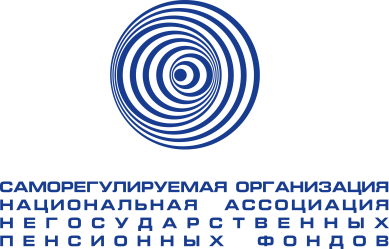 Мониторинг СМИ РФпо пенсионной тематике29.05.2024 г.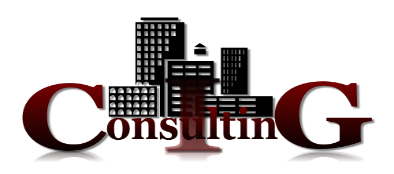 Темы дняАльфа-банк рассматривает возможность создания с нуля собственного негосударственного пенсионного фонда (НПФ), пишут «Ведомости» со ссылкой на собственные источники. По словам собеседника газеты, близкого к крупному НПФ, юридическое лицо может быть создано до конца года. По словам источника, близкого к крупному НПФ, Альфа-банк может быть заинтересован в аккумулировании текущей банковской клиентской базы и не хочет, чтобы его клиенты перетекали в другие финансовые группы, которые уже стали предлагать гражданам запущенный в этом году продукт, так называемую программу долгосрочных сбережений, сообщает Frank RGМинфин планирует разработать концепцию корпоративного пенсионного обеспечения для разных категорий работников. Предполагается, что в перспективе работодателей освободят от налога на прибыль с тех средств, которые они направят на программу долгосрочных сбережений. Это станет хорошим инструментом для формирования пенсионных накоплений. Связано это с новой налоговой реформой, которую сейчас активно обсуждают власти. Уже известно, что система налогообложения уклонится в сторону прогрессивной шкалы НДФЛ, пишет «Конкурент»С начала года россияне заявили к переводу в программу долгосрочных сбережений в СберНПФ 12 млрд рублей пенсионных накоплений (накопительной пенсии). Такие данные привёл генеральный директор СберНПФ Александр Зарецкий в ходе Investfunds Forum XV. По его словам, общее число договоров долгосрочных сбережений превысило 420 тыс., а чаще вдолгую копят в столичном регионе. При этом каждый шестой участник новой программы захотел перевести в неё свои пенсионные накопления. На 20 мая 2024 года россияне открыли в СберНПФ 423 тыс. программ долгосрочных сбережений (ПДС). 68% таких договоров заключили женщины, 32% ― мужчины. Участники вложили в новый инструмент 4,5 млрд рублей. При открытии программы россияне в среднем пополняют счёт на 8,4 тыс. рублей, в дальнейшем ― на 3,5 тыс. рублей, передает «Ваш пенсионный брокер»Во вторник, 28 мая, в Рязани прошел семинар-совещание о реализации программы долгосрочных сбережений. О ней жителям региона рассказали представители министерства финансов РФ и национальной ассоциации негосударственных пенсионных фондов. Цикл семинаров о программе долгосрочных сбережений проходит по всей стране. Рязанская область стала четвертым регионом, жители которого узнали о программе, заработавшей с 1 января 2024 года, сообщает Ryazpressa.ruЕсли человек продолжает работать после выхода на военную пенсию, у него есть возможность накопить трудовой стаж для получения страховой пенсии по старости. Об этом «Парламентской газете» 28 мая рассказала член Комитета Госдумы по труду, социальной политике и делам ветеранов Светлана Бессараб. Сегодня средняя военная пенсия составляет около 41 тысячи рублей, сообщила депутат, пишет «Парламентская газета»Обеспечение военных пенсионеров в новых регионах сейчас донастраивают в соответствии с российским законодательством. Об этом «Парламентской газете» 28 мая рассказала член Комитета Госдумы по труду, социальной политике и делам ветеранов Светлана Бессараб. Сейчас ко второму чтению в Госдуме готовится законопроект о зачислении в страховой стаж военных пенсионеров периода военной и иной службы в новых регионах до их вхождения в состав России, сообщает «Парламентская газета»Пенсии жителей новых регионов выросли примерно на 44 процента после перехода на выплаты по российскому законодательству. Об этом «Парламентской газете» 28 мая заявила член Комитета Госдумы по труду, соцполитике и делам ветеранов Светлана Бессараб. Все пенсионеры в новых регионах, то есть почти 1,4 миллиона россиян, живущих в этих субъектах РФ, сейчас получают пенсию по российскому законодательству. Люди только выиграли от этого, подчеркнула парламентарий, пишет «Парламентская газета»Стаж для пенсии россиян включает периоды работы, осуществления социально-значимой деятельности и получения пособия по безработице. Об этом «Газете.ru» сказала доктор экономических наук, профессор кафедры государственных и муниципальных финансов РЭУ им. Г. В. Плеханова Юлия ФиногеноваЦитаты дняАлексей Денисов, вице-президент НАПФ: «Преимущества этой программы (программа долгосрочных сбережений – ред.) – возможность получить софинансирование от государства в 36 тысяч рублей в год к уже созданному вкладу, возможность получить налоговый вычет в 13% от взносов, реанимировать накопительную часть пенсии, до есть перевести в фонд доплаты, которые граждане получали с 2002 по 2014 годы и использовать их в рамках программы. Деньги можно получить досрочно, что было ранее невозможно сделать, в том числе в случае необходимости дорогостоящего лечения. Кроме того, выплаты наследуются, чего не происходило по программе обязательного страхования»Алексей Денисов, вице-президент НАПФ: «По программе долгосрочного сбережения все накопления, включая средства ОПС, можно получать в виде пенсии в течение менее длительного срока, чем по старой программе пенсионных накоплений. Этот срок может составлять не десятилетия, как раньше, а всего лишь пять лет, в зависимости от договора с конкретным НПФ, тогда и ежемесячная прибавка к пенсии в этот период будет намного весомее»Наталья Каминская, начальник отдела департамента финансовой политики Минфина РФ: «Программа долгосрочных сбережений учитывает интересы и возможности различных категорий граждан, а средства могут расходоваться на цели, которые ранее не были предусмотрены в накопительной программе обязательного пенсионного страхования»Ольга Шишлянникова, директор Департамента инвестиционных финансовых посредников Банка России: «Главное опасение, как всегда, – а вернут ли деньги. Чтобы нивелировать эти риски, одно из условий программы – безубыточность. Мы будем требовать ее от финансовых организаций. То есть если гражданин внес деньги, он не должен ни в коей мере потерять их. Наоборот, все усилия должны быть направлены на прирост вложенных средств. Поэтому НПФ должны будут инвестировать накопления в надежные инструменты, которые могут приносить доход»ОГЛАВЛЕНИЕТемы дня	2Цитаты дня	3НОВОСТИ ПЕНСИОННОЙ ОТРАСЛИ	14Новости отрасли НПФ	14Коммерсантъ, 28.05.2024, «Ведомости»: Альфа-банк может создать с нуля собственный пенсионный фонд	14Альфа-банк рассматривает возможность создания с нуля своего негосударственного пенсионного фонда (НПФ), передают «Ведомости», ссылаясь на собственные источники. По словам одного из них, юридическое лицо могут создать до конца текущего года, однако окончательное решение еще не принято. Источник также утверждает, что этот вопрос в кредитной организации курирует заместитель председателя правления Иван Пятков.	14Forbes, 28.05.2024, Тимур БАТЫРОВ, «Ведомости» узнали о планах Альфа-банка создать собственный пенсионный фонд	14Альфа-банк может запустить собственный негосударственный пенсионный фонд, узнали «Ведомости». По словам источников, банк намерен создать фонд с нуля, а не через покупку готового, юридическое лицо могут открыть до конца года. С запуском программы долгосрочных сбережений не создать свой НПФ для кредитной организации было бы непростительной ошибкой, отмечают эксперты.	14Frank RG, 28.05.2024, Альфа-банк задумался над созданием собственного НПФ	15Альфа-банк рассматривает возможность создания с нуля собственного негосударственного пенсионного фонда (НПФ), пишут «Ведомости» со ссылкой на собственные источники. По словам собеседника газеты, близкого к крупному НПФ, юридическое лицо может быть создано до конца года.	15Накануне.ru, 28.05.2024, Корпоративные пенсии в России: на бумаге - хорошо, на деле - есть вопросы	16Новый вид пенсий может появиться в России, но на этот раз это не выталкивание граждан в негосударственные пенсионные фонды, а корпоративные пенсии. Минфин планирует разработать концепцию и в среднесрочной перспективе законодательно предусмотреть корпоративное пенсионное обеспечение как отдельный вид добровольного пенсионного обеспечения. На первый взгляд может показаться, что государство снова отказывается от одной из своих социальных функций, но на деле, как говорят эксперты, это хорошая и правильная мера. Правда, с рядом вопросов, подробнее - в материале Накануне.RU.	16Конкурент, 28.05.2024, Начинается. Власти готовят россиян к новой пенсионной системе	18Минфин планирует разработать концепцию корпоративного пенсионного обеспечения для разных категорий работников.	18Приморье24, 28.05.2024, В России планируют ввести новый вид пенсии	19В России разрабатывается концепция корпоративного пенсионного обеспечения, которая охватит самые разные категории наемных работников. Об этом говорилось в презентации начальника отдела регулирования негосударственных пенсионных фондов (НПФ) ведомства Наталии Каменской, представленной на конференции Investfunds Forum XV, сообщает РИА VladNews со ссылкой на Ведомости.	19Программа долгосрочных сбережений	20Ваш пенсионный брокер, 28.05.2024, Россияне попросили перевести 12 млрд рублей накопительной пенсии на личные счета в СберНПФ	20С начала года россияне заявили к переводу в программу долгосрочных сбережений в СберНПФ 12 млрд рублей пенсионных накоплений (накопительной пенсии). Такие данные привёл генеральный директор СберНПФ Александр Зарецкий в ходе Investfunds Forum XV. По его словам, общее число договоров долгосрочных сбережений превысило 420 тыс., а чаще вдолгую копят в столичном регионе. При этом каждый шестой участник новой программы захотел перевести в неё свои пенсионные накопления.	20Рязанские ведомости, 28.05.2024, Димитрий СОКОЛОВ, Рязанцы больше узнали о программе долгосрочных сбережений	21Специалисты Минфина РФ и Национальной ассоциации НПФ рассказали рязанцам о преимуществах, которые дает программа долгосрочных сбережений.	21Ryazpressa.ru, 28.05.2024, Рязанцам рассказали о программе долгосрочных сбережений	22Во вторник, 28 мая, в Рязани прошел семинар-совещание о реализации программы долгосрочных сбережений. О ней жителям региона рассказали представители министерства финансов РФ и национальной ассоциации негосударственных пенсионных фондов.	22Regions.ru, 28.05.2024, Программа долгосрочных сбережений защитит жителей Подмосковья от инфляции	23С помощью новой программы долгосрочных сбережений, которая стартовала в январе этого года, жители региона могут не только инвестировать в свое будущее, но и получить софинансирование от государства. Новый финансовый инструмент также способен защитить их средства от инфляции. Об этом журналистам региональных СМИ рассказали на специальном семинаре-совещании.	23kuigvdonsk.donland.ru, 28.05.2024, Программа долгосрочных сбережений	24С 2024 года заработала Программа долгосрочных сбережений (ПДС) для граждан в соответствии с законом, подписанным Президентом Российской Федерации. Суть программы в том, что государство будет стимулировать деньгами и налоговыми льготами граждан формировать долгосрочные сбережения.	24Жуковские новости 32, 28.05.2024, Администрация Жуковского округа предлагает присоединиться к Программе долгосрочных сбережений	25Уважаемы жители Жуковского муниципального округа! В рамках исполнения пункта 1 Перечня поручений Президента Российской Федерации от 14 января 2024 года № Пр-54, организации работы по разъяснению и продвижению программы долгосрочных сбережений в соответствии с письмом Минфина России от 08.05.2024 № 05-12-05/42856 предлагаем для просмотра видеоролики по ссылкам:	25Новости развития системы обязательного пенсионного страхования и страховой пенсии	25Российская газета, 28.05.2024, Не по возрасту	25Педагоги системы профессионального образования могут получить право на досрочную пенсию. С законопроектом, который только что внесен в Государственную Думу, ознакомилась «Российская газета».	25Парламентская газета, 28.05.2024, Депутат Чернышов призвал освободить пенсионеров от налога на доходы от вкладов	26Минфину РФ предложили освободить пенсионеров от уплаты налога на доходы от банковских вкладов. Соответствующее письмо с просьбой внести изменения в налоговое законодательство зампредседателя Государственной Думы Борис Чернышов направил главе ведомства Антону Силуанову 28 мая, сообщает ТАСС.	26Парламентская газета, 28.05.2024, Депутат Бессараб объяснила, как военные могут получать две пенсии	27Если человек продолжает работать после выхода на военную пенсию, у него есть возможность накопить трудовой стаж для получения страховой пенсии по старости. Об этом «Парламентской газете» 28 мая рассказала член Комитета Госдумы по труду, социальной политике и делам ветеранов Светлана Бессараб.	27Парламентская газета, 28.05.2024, В Госдуме рассказали, что изменится для военных пенсионеров в новых регионах	27Обеспечение военных пенсионеров в новых регионах сейчас донастраивают в соответствии с российским законодательством. Об этом «Парламентской газете» 28 мая рассказала член Комитета Госдумы по труду, социальной политике и делам ветеранов Светлана Бессараб.	27Парламентская газета, 28.05.2024, Депутат Бессараб: Пенсии жителей новых регионов выросли примерно на 44 процента	28Пенсии жителей новых регионов выросли примерно на 44 процента после перехода на выплаты по российскому законодательству. Об этом «Парламентской газете» 28 мая заявила член Комитета Госдумы по труду, соцполитике и делам ветеранов Светлана Бессараб.	28АиФ, 29.05.2024, Минимум 30. Эксперт назвал зарплату, которая обеспечивает 1 пенсионный балл	28С 2015 года формирование пенсионных прав граждан осуществляется в индивидуальных пенсионных коэффициентах (ИПК или баллах). Начисление индивидуальных пенсионных коэффициентов гражданам осуществляется по двум основаниям: за период трудовой деятельности и за так называемые "нестраховые периоды" - служба в армии, уход за родственниками с инвалидностью, ребенком до полутора лет.	28Московский комсомолец, 28.05.2024, Экономист рассказала о прибавке к пенсии за советский стаж	29Если российские пенсионеры недовольны уровнем своих пенсий, то что говорить о ветеранах, отработавших на предприятиях в СССР не один год? Почему-то советский стаж при расчете выплат оценивается ниже современных пенсионных баллов. При этом трудовая повинность в Союзе была куда строже нынешней. Не церемонились, и за 101-й километр могли выслать лодырей и тунеядцев.	29Известия, 28.05.2024, Увеличение пенсии с 1 июня 2024 года: что изменится, кто может получить	31С 1 июня некоторые россияне начнут получать увеличенную пенсию по старости. На прибавку смогут рассчитывать люди, отметившие 80-й день рождения в мае и пенсионеры, прекратившие работать в апреле 2024 года. О том, как изменятся выплаты, читайте в материале «Известий».	31ТАСС, 28.05.2024, Число россиян старше 60 лет, которые продолжают работать, устойчиво растет	32Численность россиян старше 60 лет, которые продолжают работать, устойчиво растет. В 2019 году показатель составлял 4,58 млн человек, а в 2023 году - уже 5,7 млн человек, говорится в ответе правительства РФ на вопрос депутатов Госдумы о том, планируется ли возобновление индексаций пенсий работающим пенсионерам.	32NEWS.ru, 27.05.2024, В Госдуме предложили ввести досрочную пенсию в 2024 году: кого это коснется	32В Госдуме предложили ввести новую категорию работников, которые смогут досрочно выйти на пенсию в 2024 году. Среди них — преподаватели некоторых колледжей и техникумов. Кто именно будет претендовать на эту льготу и примут ли депутаты законопроект — в материале NEWS.ru.	32RuNews24, 28.05.2024, Депутат Смолин поддержал инициативу, позволяющую преподавателям среднего профессионального образования выходить на пенсию досрочно	34Ранее председатель комитета Госдумы по труду, социальной политике и делам ветеранов Ярослав Нилов сообщил о планах внести на рассмотрение законопроект, который позволит преподавателям среднего профессионального образования выходить на пенсию досрочно.	34Ваш пенсионный брокер, 28.05.2024, Социальный фонд перевел на российские пенсии 1,4 млн жителей новых субъектов	36Социальный фонд вынес более 1,4 млн решений о назначении пенсий гражданам в новых субъектах, заявил глава ведомства Сергей Чирков. В это число входят переводы с пенсии по региональным нормам четырех субъектов, а также изначально оформленные по российскому законодательству пенсии.	36Газета.ru, 28.05.2024, Россиянам рассказали, что входит в стаж для пенсии	36Стаж для пенсии россиян включает периоды работы, осуществления социально-значимой деятельности и получения пособия по безработице. Об этом «Газете.Ru» сказала доктор экономических наук, профессор кафедры государственных и муниципальных финансов РЭУ им. Г. В. Плеханова Юлия Финогенова.	36Конкурент, 28.05.2024, Пенсионерам, у которых есть стаж до 1991 г., сообщили важную новость. Деньги приличные	37За каждый год стажа до 1991 г. россиянам положена прибавка к пенсии в 1% от ее суммы. А за каждый год стажа в период с 1992 по 2002 г. – еще 10%. Об этом «Газете.Ru» сказала доктор экономических наук, профессор кафедры государственных и муниципальных финансов РЭУ им. Г. В. Плеханова Юлия Финогенова.	37ФедералПресс, 28.05.2024, Депутат Бессараб разъяснила, какой должна быть зарплата для хорошей пенсии	38Вопрос о том, какая зарплата необходима для получения достойной пенсии, зависит от индивидуальных желаний и возможностей каждого россиянина. Об этом в беседе с «ФедералПресс» сказала депутат Госдумы Светлана Бессараб.	38Infox.ru, 28.05.2024, Крупнейшая индексация, впервые за долгие годы, ждет россиян. Пенсии повысят еще как минимум на 10%	38Планы на ближайшее будущее предполагают увеличение социальных пенсионных выплат в России. Индексация страховых пенсий была выполнена в январе, что способствовало повышению пенсий для неработающих пенсионеров на 7,5%. Теперь на очереди другие виды пенсионных выплат.	38INFOX.ru, 28.05.2024, Рекордная индексация: пенсии вырастут на 10,3%	39Людям, не обладающим нужным количеством рабочего (страхового) стажа, выдается социальная пенсия по причине старости. Создатель тг-канала «Пенсии ЛьготОтвет» объяснил, какую пенсию можно ожидать тем, кто не был трудоустроен или имеет не достаточно стажа.	39DEITA.ru, 28.05.2024, Стало известно, кого могут заставить вернуть «лишнюю» пенсию	39Существует несколько ситуаций, при которых человек получает от государства деньги неправомерно, совершенно об этом не подозревая. На это обратила внимание эксперт Юлия Финогенова, сообщает ИА DEITA.RU. По её словам, основная причина, по которой это может происходить, состоит в том, что сами получатели пенсий или различных иных пособий не спешат сообщать государству о важных изменениях в своём статусе, которые могут повлиять на выплаты.	39ИА Новороссия Сегодня, 28.05.2024, Наталья ЗАЛЕВСКАЯ, Пенсионная афера века. Приговор демографов: Больше половины русских мужчин не увидит пенсии, их начислит ИИ	40Депутаты требуют отмены пенсионной реформы, шага необходимого в условиях демографической катастрофы. По их мнению, дополнительные средства на это могут выделить предприятия, которые занимаются разработкой и использованием природных богатств, в частности золото и лесодобывающих.	40PensNews.ru, 29.05.2024, Стали известны планы по индексации пенсий в 2025 году	43Названы первые минимальные цифры по индексации пенсий в 2025 году. Индексация пенсий, напомним, пройдет по новым правилам, в два этапа: первый - 1 февраля, второй - 1 апреля, пишет Pеnsnеws.ru.	43PеnsNеws.ru, 28.05.2024, Плюс четыре пенсии сверху: пенсионеры подались в курьеры	43Нищенские доходы заставляют российских стариков идти даже на очень не простую для здоровья подработку, пишет Pеnsnеws.ru.	43НОВОСТИ МАКРОЭКОНОМИКИ	45Парламентская газета, 28.05.2024, Для россиян с низкой зарплатой предложили ввести налоговый вычет по НДФЛ	45Депутаты от ЛДПР предложили ввести налоговый вычет по НДФЛ для россиян с зарплатой менее 30 тысяч рублей. Об этом 28 мая сообщается на странице фракции в соцсетях.	45ТАСС, 28.05.2024, Хуснуллин предложил 50% инфраструктурных бюджетных кредитов направлять на обновление ЖКХ	45Заместитель председателя правительства РФ Марат Хуснуллин предложил не менее 50% инфраструктурных бюджетных кредитов (ИБК) направлять на обновление коммунальной инфраструктуры в регионах России.	45РИА Новости, 28.05.2024, Минфин подготовил проект изменений по выстраиванию справедливой налоговой системы в РФ	46Министерство финансов России подготовило проект изменений по выстраиванию справедливой и сбалансированной налоговой системы, которая должна заработать с 1 января 2025 года, говорится в материалах Минфина РФ.	46РИА Новости, 28.05.2024, Налоговая система РФ останется конкурентоспособной и при прогрессивной шкале НДФЛ - Минфин	47Даже с прогрессивной шкалой НДФЛ налоговая система РФ сохранит конкурентоспособность, что позволит избежать перетока кадров в соседние страны, говорится в материалах Минфина РФ.	47РИА Новости, 28.05.2024, Доходы от природных богатств должны распределяться на поддержку граждан и бизнеса - Минфин	47Доходы от природных богатств должны распределяться на поддержку граждан и бизнеса, а не оседать у собственников рентных компаний, считает министерство финансов России.	47ТАСС, 28.05.2024, Минфин РФ предлагает повысить налог на прибыль с 20% до 25%	48Минфин РФ предлагает повысить налог на прибыль компаний с 20% до 25%. Повышение налога на прибыль позволит с 1 января 2025 года отказаться от использования оборотных сборов, таких как курсовые экспортные пошлины, говорится в материалах ведомства.	48ТАСС, 28.05.2024, Страховые взносы по выплатам физлицам свыше МРОТ снизят для МСП в обрабатывающих секторах	49Министерство финансов предлагает снизить тарифы страховых взносов по выплатам физлицам свыше МРОТ с 15 до 7,6% для МСП в обрабатывающих секторах. Об этом говорится в материалах Минфина по совершенствованию налоговой системы.	49ТАСС, 28.05.2024, Налоговые изменения не коснутся большинства граждан, затронут 3,2% работающего населения	49Минфин предлагает понизить порог годового дохода, сверх которого будет действовать повышенная ставка НДФЛ в 15%, с 5 до 2,4 млн руб. или 200 тыс. руб. в месяц. В целом введение прогрессивной шкалы НДФЛ коснется около 3% трудоспособного населения страны, следует из материалов ведомства.	49РИА Новости, 28.05.2024, ЦБ РФ после запуска ДСЖ готов обсудить с рынком необходимость тестирования клиентов	50Банк России готов обсудить с рынком после запуска добровольного страхования жизни (ДСЖ) необходимость тестирования клиентов страховщиков по аналогии с инвестиционным страхованием жизни (ИСЖ), сказал журналистам директор департамента страхового рынка ЦБ Илья Смирнов.	50НОВОСТИ ЗАРУБЕЖНЫХ ПЕНСИОННЫХ СИСТЕМ	51Новости пенсионной отрасли стран ближнего зарубежья	51Деловой Казахстан, 28.05.2024, Переход на цифру: ЕНПФ в 2024 году предоставил миллионы услуг онлайн	51ЕНПФ в 2024 году предоставил миллионы услуг онлайн, передает DKNews.kz.	51NUR.KZ, 28.05.2024, Новые пенсионные взносы инвестируют только в тенге: есть ли от них доход	52Накопления, сформированные за счет ОПВР, инвестируются отдельно от основных активов ЕНПФ и только в тенге. При этом инвестиционный доход уже составил 366,79 млн тенге. Подробности читайте на NUR.KZ.	52NOVA24.UZ, 28.05.2024, Россия и Узбекистан будут сотрудничать в обеспечении пенсий	54Узбекистан и Россия согласуют договор о сотрудничестве по пенсионному обеспечению, следует из совместного заявления Владимира Путина и Шавката Мирзиёева.	54Новости пенсионной отрасли стран дальнего зарубежья	54Коммерсантъ, 28.05.2024, В Британии растет число заемщиков, которые погасят ипотеку только выйдя на пенсию	5442% ипотечных кредитов (91 394), оформленных в последнем квартале 2023 года, не будут погашены до достижения заемщиками пенсионного возраста, пишет The Standard со ссылкой на официальные данные Банка Англии. Из них более 30 тыс. сделок были заключены банковскими клиентами в возрасте 30-39 лет, более 32 тыс. - в возрасте от 40 до 50 лет. На заемщиков до 30 лет пришлось 3,6 тыс. таких ипотечных кредитов, заемщиков от 50 до 59 лет - 18,8 тыс., от 60 до 69 лет - 4,9 тыс.	54Капиталъ, 28.05.2024, Крупнейший пенсионный фонд Европы продал акции в сфере нефтегазового комплекса на €10 млрд	55Последние акции и облигации, принадлежащие фонду, были проданы в первом квартале этого года, сообщил председатель попечительского совета ABP Хармен ван Вейнен в интервью в штаб-квартире фонда в Амстердаме.	55Капитал страны, 28.05.2024, Пенсионный возраст повысят еще на 5 лет. Что известно?	55В скором времени в мире работать будет некому из-за сокращения населения. Такая ситуация означает, что многим богатым западным странам придется примерно через 40 лет поднять пенсионный возраст еще на 5 лет. Если прогнозы окажутся верны, то уже к 2064 году число умерших превысит число появившихся на свет детей. В итоге, страны потеряют значительное количество рабочей силы, передает телеграм-канал «Пул N3».	55МАТЕРИАЛЫ ПОД ВОПРОСОМ	57Макроэкономика	57ТАСС, 28.05.2024, МЭР фиксирует значительные поступления в бюджет нефтегазовых и ненефтегазовых доходов	57Минэкономразвития России фиксирует значительные поступления в федеральный бюджет нефтегазовых доходов и сверхплановые поступления ненефтегазовых доходов, следует из ответа правительства на вопросы депутатов Госдумы, направленные к отчету кабмина.	57РИА Новости, 28.05.2024, Банки РФ в апреле нарастили кредитование компаний на 1,9%, населения - на 1,6% - ЦБ	57Российские банки в апреле нарастили корпоративное кредитование на 1,9%, розничное - на 1,6%, следует из материалов Банка России.	57Известия, 29.05.2024, Мария СТРОИТЕЛЕВА, Пол да дело. Гендерный разрыв в зарплатах стал максимальным за 11 лет	58Средний заработок у российских женщин в 2023 году был на треть ниже, чем у мужчин, - 56 тыс. рублей. Об этом сказано в исследовании FinExpertiza, проведённом на основе данных Росстата (есть у "Известий"). Гендерный разрыв в трудовых доходах стал максимальным за 11 лет. Эксперты отметили: это обусловлено неравным увеличением зарплат в различных отраслях экономики. Проблемой обеспокоены и власти - в начале 2023-го была утверждена Национальная стратегия действий в интересах женщин на 2023-2030 годы. Возможно ли полностью уравнять зарплату для людей разных полов - в материале "Известий".	58URA.news, 29.05.2024, Депутат Госдумы Кирьянов: российских работодателей заставят поднять зарплаты	60Российские компании заставят поднять зарплаты своим сотрудникам, если суммы окажутся ниже рыночных. Об этом заявил URA.RU зампред комитета Госдумы по экономической политике Артем Кирьянов.	60НОВОСТИ ПЕНСИОННОЙ ОТРАСЛИНовости отрасли НПФКоммерсантъ, 28.05.2024, «Ведомости»: Альфа-банк может создать с нуля собственный пенсионный фондАльфа-банк рассматривает возможность создания с нуля своего негосударственного пенсионного фонда (НПФ), передают «Ведомости», ссылаясь на собственные источники. По словам одного из них, юридическое лицо могут создать до конца текущего года, однако окончательное решение еще не принято. Источник также утверждает, что этот вопрос в кредитной организации курирует заместитель председателя правления Иван Пятков.Как предположил другой источник, Альфа-банк может стремиться сохранить текущую клиентскую базу и не допустить перехода своих клиентов к другим финансовым группам, которые уже запустили программу долгосрочных сбережений. Ранее Альфа-банк уже владел собственным пенсионным фондом, который был создан в 2000 году, однако фонд был небольшим и прекратил свое существование в 2010 году. Зампред совета директоров банка Олег Сысуев тогда объяснял, что этот пенсионный бизнес оказался немаржинальным для банка из-за отсутствия программ софинансирования и стимулирования граждан к участию в НПФ.В начале апреля стало известно, что группа «Тинькофф» решила создать негосударственный пенсионный фонд «Тинькофф пенсия» с уставным капиталом около 150 млн руб. В феврале компания зарегистрировала четыре домена, в название которых включена аббревиатура НПФ.В феврале Центробанк ввел новый базовый стандарт для НПФ, добавив при заключении договоров негосударственного пенсионного обеспечения двухнедельный «период охлаждения». Теперь у клиентов НПФ, подписавших договор, будет то же время, чтобы изменить свое решение, что и у потенциальных банковских заемщиков.https://www.kommersant.ru/doc/6728878 Forbes, 28.05.2024, Тимур БАТЫРОВ, «Ведомости» узнали о планах Альфа-банка создать собственный пенсионный фондАльфа-банк может запустить собственный негосударственный пенсионный фонд, узнали «Ведомости». По словам источников, банк намерен создать фонд с нуля, а не через покупку готового, юридическое лицо могут открыть до конца года. С запуском программы долгосрочных сбережений не создать свой НПФ для кредитной организации было бы непростительной ошибкой, отмечают эксперты.Альфа-банк изучает возможность создания собственного негосударственного пенсионного фонда (НПФ). Об этом «Ведомостям» рассказал источник, близкий к банку и знакомый с обсуждением вопроса, и собеседник в одном из крупных НПФ. По словам последнего, юридическое лицо может быть создано до конца 2024 года.По данным газеты, Альфа-банк намерен создать фонд с нуля, а не через покупку существующего игрока. При этом источник, близкий к банку, уточнил, что окончательное решение по вопросу пока не принято. Представитель кредитной организации не ответил на запрос «Ведомостей».С запуском с 2024 года программы долгосрочных сбережений (ПДС) не создать собственный пенсионный фонд для Альфа-банка было бы непростительной ошибкой, заявил в беседе с газетой гендиректор «Бизнесдрома» Павел Самиев. По его прогнозу, преимущество перед конкурентами получат игроки, которые займут нишу в первые два года существования программы. Сейчас НПФ — это базовая инфраструктура, которая позволит оперативно поучаствовать в ПДС, подчеркнул эксперт.Запуск ПДС дает пенсионному рынку шанс для роста, в последние годы ему остро не хватало источников новых денег, отметил гендиректор «Эксперт бизнес-решения» Павел Митрофанов. Эта программа — новый шанс аккумулировать длинные ресурсы, поскольку других драйверов для этого нет, добавил Самиев. Источник «Ведомостей» в НПФ согласился, что Альфа-банк заинтересован в аккумулировании клиентской базы и хочет избежать оттока клиентов к конкурентам, которые уже запустили ПДС.При этом создание фонда с нуля — редкая практика, обычно НПФ покупали как набор активов, а стоимость выстраивалась вокруг процента от них, отметил Митрофанов. На пике активности фонды покупали и по цене в 20% от активов, в более спокойное время — за единицы процентов, уточнил эксперт. Расходы на прямое получение лицензии в сравнении с такими сделками, по его оценке, будут невелики.Как пишут «Ведомости», у Альфа-банка уже есть опыт на пенсионном рынке. Первую лицензию созданный банком НПФ получил в 2000 году. Фактический капитал фонда на октябрь 2009 года составлял 33,3 млн рублей, число участников было чуть более 5000 человек. Кредитная организация решила свернуть бизнес в 2010 году. Зампред совета директоров Олег Сысуев отмечал, что НПФ можно рассматривать как социальный проект для сотрудников либо как бизнес. Руководству стало понятно, что сотрудники могут участвовать в других пенсионных структурах, а в банковском бизнесе Альфа-банк гораздо эффективнее, указал он.https://www.forbes.ru/finansy/513454-vedomosti-uznali-o-planah-al-fa-banka-sozdat-sobstvennyj-pensionnyj-fondFrank RG, 28.05.2024, Альфа-банк задумался над созданием собственного НПФАльфа-банк рассматривает возможность создания с нуля собственного негосударственного пенсионного фонда (НПФ), пишут «Ведомости» со ссылкой на собственные источники. По словам собеседника газеты, близкого к крупному НПФ, юридическое лицо может быть создано до конца года.Окончательное решение Альфа-банком еще не принято, уточняет источник, близкий к этой кредитной организации. Вопрос создания собственного пенсионного фонда в банке курирует зампред правления Иван Пятков, знает один из собеседников. Представитель кредитной организации не ответил на запрос «Ведомостей».По словам источника, близкого к крупному НПФ, Альфа-банк может быть заинтересован в аккумулировании текущей банковской клиентской базы и не хочет, чтобы его клиенты перетекали в другие финансовые группы, которые уже стали предлагать гражданам запущенный в этом году продукт, так называемую программу долгосрочных сбережений (ПДС).У финансовой группы уже был собственный фонд – НПФ «Альфа-банк», — созданный в 2000 году. Но к 2010 году кредитная организация решила отказаться от развития пенсионного бизнеса, писали «Ведомости». «Никаких действий со стороны государства по стимулированию участия граждан в НПФ нет: программа софинансирования пенсии (госпрограмма софинансирования пенсионных накоплений начала действовать с 1 октября 2008 года. – FM) в сопоставлении с уровнем нашего бизнеса мизерна и маргинальна», — говорил тогда газете зампред совета директоров банка Олег Сысуев.Войти в пенсионный бизнес хотят также и другие банковские группы. О покупке НПФ задумался Совкомбанк. Тинькофф-банк также как и «Альфа» решил создавать собственный фонд с нуля. Оживлению пенсионного рынка способствовал запуск в этом году ПДС.Так, последний НПФ был создан в России с нуля в 2012 году, он носил имя «Сибирский региональный» (в 2016 году у него была отозвана лицензия). С тех пор фонды создавались лишь в виде реорганизации в форме выделения. Обычно это делалось для акционирования НПФ – с 2015 года обязательное условие для работы с пенсионными накоплениями. Например, таким образом в форме акционерного общества был создан НПФ «Капитан», после переименованный в «Федерацию» (сейчас входит в пенсионный дивизион группы компаний «Регион»), или же «Атомфонд» (структура «Росатома»).https://frankmedia.ru/165513 Накануне.ru, 28.05.2024, Корпоративные пенсии в России: на бумаге - хорошо, на деле - есть вопросыНовый вид пенсий может появиться в России, но на этот раз это не выталкивание граждан в негосударственные пенсионные фонды, а корпоративные пенсии. Минфин планирует разработать концепцию и в среднесрочной перспективе законодательно предусмотреть корпоративное пенсионное обеспечение как отдельный вид добровольного пенсионного обеспечения. На первый взгляд может показаться, что государство снова отказывается от одной из своих социальных функций, но на деле, как говорят эксперты, это хорошая и правильная мера. Правда, с рядом вопросов, подробнее - в материале Накануне.RU.Государство намерено разработать концепцию корпоративного пенсионного обеспечения с максимальным охватом для разных категорий работников, из плюсов указано, что мера позволит обеспечить негосударственными пенсиями работников бюджетной сферы, которые сейчас не охвачены корпоративным пенсионным обеспечением. Ну а взамен к такой форме пенсии будут предусмотрены варианты налогового стимулирования корпоративных программ, аналогичные существующим в рамках негосударственного пенсионного обеспечения: это освобождение работодателя от уплаты налога на прибыль с тех средств, которые будут направляться на программу долгосрочных сбережений.В целом же корпоративные пенсии были и раньше, есть и сейчас, как напоминают эксперты, период расцвета был в 90-х, начале 2000-х, на сегодняшний день количество подобных программ сокращается. И не только количество в целом, но и качество уже существующих. Так, например, в «Газпроме» период выплаты этих корпоративных пенсий раньше был 20 лет, потом сделали 15 лет. Госкорпорация по организации воздушного движения перестала распространять корпоративную модель на вновь принятых работников, то есть те, кто раньше участвовал в программе, по инерции сохраняют свои позиции, а новые - уже нет. Что же касается бюджетной сферы, то в целом тут нет чего-то особенно нового, говорит профессор Финансового университета при Правительстве РФ Александр Сафонов:«Например, пенсии для государственных гражданских служащих формируются в первую очередь в зависимости от размеров окладов по должностям, и нужно минимально 25 лет проработать, чтобы получить право на такую пенсию. Корпоративными пенсиями являются, по сути, пенсии для силовиков - военнослужащие, сотрудники ФСБ, сотрудники Таможенной службы, ФСИН, МВД и так далее - все те, кто имеет этот статус».Что касается введения корпоративной пенсии в отношении таких категорий как, например, врачи, учителя - сегодня из-за невысоких зарплат пенсии низкие, и одним из элементов могла бы стать разработка подхода, связанного с формированием корпоративных пенсий для бюджетников, уверен эксперт.Вице-президент Конфедерации труда Олег Шеин в беседе с Накануне.RU при этом добавляет, что в России корпоративная пенсионная система крайне узка, в районе 3-4%, но не более 10%. Но при этом происходит сжатие этой корпоративной пенсионной системы.Следует добавить, что в мире подобные схемы распространены и доказали свою эффективность, хотя в общем представлении зарубежная модель связана в первую очередь с накопительной системой. Накопительная система - это практика англоязычных стран вроде США, Великобритании, Канады, Австралии, Новая Зеландия и некоторых стран третьего мира, вроде Чили. Но накопительная пенсионная система, если работает в первой пятерке, то в странах третьего мира не может работать по определению, потому что, во-первых, низкий размер заработных плат у людей, во-вторых, высокая доля неофициальной занятости.«Это в итоге приводит к тому, что никаких пенсионных отчислений не осуществляется, и российская практика накопительной пенсии это ярко подтверждает», - добавил Олег Шеин.Континентальная Европа, в первую очередь Германия, Франция, Швеция и некоторые другие, использовала другой механизм - разумеется, там есть государственная модель, то есть некий минимальный объем, есть накопительная система. Но крайне важное значение имеет корпоративная пенсионная система. Например, в Германии в нее погружено порядка 40% всех работников, там это называется производственной пенсией, она финансируется за счет совместных взносов предприятий и работников. И те, и другие при этом получают налоговые вычеты. Если предприятие банкротится, то сохранность этих накоплений гарантирует страховой фонд, а сами средства вкладываются в страховой или пенсионный фонд, хотя там более сложная система, предполагающая более шести видов направлений. А при смене работником предприятия обязательства переходят к новому работодателю, и около 40% немецких работников этим пользуются. Кроме того, в бюджетной сфере за рубежом подобные пенсии используются и как элемент антикоррупционной борьбы, потому что условием корпоративной пенсии является и отработанный стаж, и отсутствие подобных нарушений.Вероятно, что-то подобное пытается реализовать и Минфин РФ, хотя основной причиной, пожалуй, можно считать перевод прибылей компаний в инвестиционные ресурсы и насытить рынок длинными деньгами.«У Минфина главная задача - поскольку государственные ресурсы для инвестиций в экономику ограничены, а зарубежные инвестиции уже тоже очень сильно ограничены, то нужно искать свои. И везде в мире пенсионные деньги в рамках накопительных программ играют значительную роль в национальной экономике. Понятно, что граждане из-за уровня инфляции и невысоких зарплат участвовать в этих программах самостоятельно не будут. Это доказала практика. Для того, чтобы были накопительные программы, нужен совершенно другой уровень доходов, поэтому кто остается? Компании», - объясняет Александр Сафонов.Но тут возникают вопросы - а какие будут условия? Как считает Олег Шеин, детали «могут нас разочаровать и оказаться невыразительными», но зато средств бюджета на эти меры должно хватить - если хватает на расходы по спецоперации, а это около 10 трлн рублей, то и тут хватит, все-таки речь идет о суммах на порядки меньших.Александр Сафонов, напротив, считает, что ключевой вопрос - финансовый, потому что переход к корпоративным пенсиям имеет смысл, когда принимается решение, что готовы платить людям значительно больше, чем они будут получать в системе обычных страховых пенсий. Но это дополнительные государственные расходы.«Поэтому отношение положительное, но реализовать этот подход корпоративных пенсий в бюджетной сфере будет крайне затруднительно из-за высоких затрат. Большой вопрос - как это ляжет на нашу действительность», - резюмирует в беседе с Накануне.RU Александр Сафонов.https://www.nakanune.ru/articles/122175/ Конкурент, 28.05.2024, Начинается. Власти готовят россиян к новой пенсионной системеМинфин планирует разработать концепцию корпоративного пенсионного обеспечения для разных категорий работников.Предполагается, что в перспективе работодателей освободят от налога на прибыль с тех средств, которые они направят на программу долгосрочных сбережений. Это станет хорошим инструментом для формирования пенсионных накоплений.Связано это с новой налоговой реформой, которую сейчас активно обсуждают власти. Уже известно, что система налогообложения уклонится в сторону прогрессивной шкалы НДФЛ.Но с помощью системы добровольных корпоративных пенсий граждане получат возможность сформировать хорошие накопления на старость. Такой подход будет выгоден всем сторонам, включая сотрудников, работодателей и государство, отметила депутат Госдумы Светлана Бессараб в беседе с 360.ru.«Государству всегда требуются длинные деньги. Это как раз источник их финансирования. А для работника и работодателя, что важно, можно действительно накопить хорошую пенсию, причем на взаимовыгодных условиях», – считает Бессараб.Депутат отметила, что сегодня подобная система внедрена во многих странах, важно лишь обеспечить ее максимальную прозрачность.https://konkurent.ru/article/68440 Приморье24, 28.05.2024, В России планируют ввести новый вид пенсииВ России разрабатывается концепция корпоративного пенсионного обеспечения, которая охватит самые разные категории наемных работников. Об этом говорилось в презентации начальника отдела регулирования негосударственных пенсионных фондов (НПФ) ведомства Наталии Каменской, представленной на конференции Investfunds Forum XV, сообщает РИА VladNews со ссылкой на Ведомости.Министерство также надеется, что в перспективе корпоративное пенсионное обеспечение будет закреплено на законодательном уровне.Каменская допустила, что работодатели, подключившиеся к такой системе, будут освобождены от налога на прибыль с тех средств, которые направятся на программу долгосрочных сбережений. Чиновница напомнила, что эта норма уже практикуется компаниями, запустившими у себя корпоративные программы.В Минфине обратили внимание, что недавно заработавшая программа долгосрочных сбережений нацелена на то, чтобы развить у населения культуру формирования долгосрочных сбережений. Кроме того, власти надеются, что население начнет положительно относиться к НПФ и государству как к гаранту подобных накоплений.Если эти задачи удастся решить, то, как полагает Каменская, граждане РФ начнут вступать в проекты по долгосрочным сбережениям, к которым относятся и программы корпоративного пенсионного обеспечения. В свою очередь, компании, создавшие у себя КПП, смогут таким образом сохранять свои кадры.https://primorye24.ru/news/post/191702-v-rossii-planiruyut-vvesti-novyy-vid-pensiiПрограмма долгосрочных сбереженийВаш пенсионный брокер, 28.05.2024, Россияне попросили перевести 12 млрд рублей накопительной пенсии на личные счета в СберНПФС начала года россияне заявили к переводу в программу долгосрочных сбережений в СберНПФ 12 млрд рублей пенсионных накоплений (накопительной пенсии). Такие данные привёл генеральный директор СберНПФ Александр Зарецкий в ходе Investfunds Forum XV. По его словам, общее число договоров долгосрочных сбережений превысило 420 тыс., а чаще вдолгую копят в столичном регионе. При этом каждый шестой участник новой программы захотел перевести в неё свои пенсионные накопления.На 20 мая  2024 года россияне открыли в СберНПФ 423 тыс. программ долгосрочных сбережений (ПДС). 68% таких договоров заключили женщины, 32% ― мужчины. Участники вложили в новый инструмент 4,5 млрд рублей. При открытии программы россияне в среднем пополняют счёт на 8,4 тыс.. рублей, в дальнейшем ― на 3,5 тыс. рублей.В топ-5 регионов по числу договоров ПДС вошли: Москва и Московская область (17% от общего числа договоров), Санкт-Петербург и Ленинградская область (5%), далее следуют Свердловская область, Пермский край и Краснодарский край (по 3% соответственно).Александр Зарецкий, генеральный директор СберНПФ:«По программе долгосрочных сбережений (ПДС) человек может увеличить сумму в копилке за счёт пенсионных накоплений. Уже 62 тыс. россиян ― или 15% участников программы в СберНПФ ― захотели перевести эти деньги на личный счёт в ПДС. Причём женщины делают это в два раза чаще. Мы отчасти связываем это с большей осведомлённостью о том, как работает пенсионная система. По данным нашего исследования, 37% россиянок заявили, что понимают или что-то слышали о том, как формируется государственная пенсия. С такими знаниями проще оценить возможности, которые предоставляет ПДС. Например, по ней воспользоваться средствами пенсионных накоплений на оплату дорогостоящего лечения можно в любой момент. Мы продолжим вести просветительскую кампанию, чтобы как можно больше людей узнали о новом инструменте».Программа долгосрочных сбережений заработала в России с января 2024 года. Копить по ней можно на оплату образования, покупку загородной недвижимости, свой бизнес или дополнительную пенсию.http://pbroker.ru/?p=77823 Рязанские ведомости, 28.05.2024, Димитрий СОКОЛОВ, Рязанцы больше узнали о программе долгосрочных сбереженийСпециалисты Минфина РФ и Национальной ассоциации НПФ рассказали рязанцам о преимуществах, которые дает программа долгосрочных сбережений.Она разрабатывалась для того, чтобы будущие пенсионеры чувствовали себя более уверенно и при выходе на заслуженный отдых могли получить ощутимую прибавку к заработанной пенсии. Программа молодая, действует с 1 января 2024 года, но за это время, по данным Банка России, в нее вступили уже более 450 тыс. россиян.Гражданин заключает договор долгосрочных сбережений с любым негосударственным пенсионным фондом (НПФ), подключившимся к программе, и начинает отчислять туда взносы. Государство тоже пополняет эти счета на сумму до 36 тысяч в год, в течение трех лет, в зависимости от суммы личных инвестиций. Перечислил в НПФ 2 тысячи в год, государство тоже добавит две, перечислил десять тысяч – на такую же сумму увеличатся накопления за счет государства. Вдобавок эти средства инвестируются в доходные инструменты – надежные облигации, акции.Что немаловажно – государство гарантирует сохранность накоплений. Это не игра на бирже, где никто не застрахован от падения котировок и можно получить убыток. Сумма не станет меньше той, которую вложил гражданин в ПДС, что бы ни происходило на финансовом рынке.Еще гражданин получает право на налоговый вычет – может вернуть часть уплаченного за год подоходного налога. Об этих и других преимуществах программы долгосрочных сбережений рассказали рязанцам в «Кванториуме» начальник отдела департамента финансовой политики Минфина РФ Наталья Каминская и вице-президент Национальной ассоциации НПФ Алексей Денисов.– Программа долгосрочных сбережений учитывает интересы и возможности различных категорий граждан, а средства могут расходоваться на цели, которые ранее не были предусмотрены в накопительной программе обязательного пенсионного страхования, – сообщила Наталья Каминская.– Преимущества очевидны – это софинансирование государством до 36 тысяч рублей в год, налоговый вычет 13 процентов от взноса, – добавляет Алексей Денисов, представляющий Ассоциацию НПФ. – Есть возможность перевести в ПДС средства обязательного пенсионного страхования, накопленные с 2002 по 2014 год, и воспользоваться теми преимуществами, которые предоставляет программа.А таких преимуществ немало, говорят эксперты. Например, можно получить всю сумму накоплений целиком в особых жизненных ситуациях, к которым относится дорогостоящее лечение и потеря кормильца. К тому же средства наследуются, даже если выплаты начались, их остаток можно завещать родственникам.– По программе долгосрочного сбережения все накопления, включая средства ОПС, можно получать в виде пенсии в течение менее длительного срока, чем по старой программе пенсионных накоплений. Этот срок может составлять не десятилетия, как раньше, а всего лишь пять лет, в зависимости от договора с конкретным НПФ, тогда и ежемесячная прибавка к пенсии в этот период будет намного весомее, – подчеркнул Алексей Денисов.Из 35 действующих в стране НПФ 21 уже подключились к программе долгосрочных сбережений. Государство рассчитывает с их помощью поднять уровень жизни пенсионеров и реализовать важные инфраструктурные проекты общенационального значения, ведь пенсионные фонды являются источником длинных инвестиционных денег. А выгода от реализации проектов станет частью доходов НПФ и умножит накопления будущих пенсионеров.Модератор встречи, руководитель регионального отделения Общества «Знание» Андрей Кашаев дал свою оценку программы долгосрочных сбережений и перечислил ее преимущества, которые показались ему особенно значимыми на долгосрочную перспективу. Он сообщил, что в Телеграме создана группа «Региональный центр финансовой грамотности», где будет выкладываться вся информация о программе. О ней много написано и на других интернет-ресурсах, так что получить больше сведений и решить для себя, подходит она конкретному гражданину или нет, не составит труда.https://rv-ryazan.ru/ryazancy-bolshe-uznali-o-programme-dolgosrochnyx-sberezhenij Ryazpressa.ru, 28.05.2024, Рязанцам рассказали о программе долгосрочных сбереженийВо вторник, 28 мая, в Рязани прошел семинар-совещание о реализации программы долгосрочных сбережений. О ней жителям региона рассказали представители министерства финансов РФ и национальной ассоциации негосударственных пенсионных фондов.Цикл семинаров о программе долгосрочных сбережений проходит по всей стране. Рязанская область стала четвертым регионом, жители которого узнали о программе, заработавшей с 1 января 2024 года.Программа долгосрочных сбережений предоставляет возможность гражданам самим управлять своими накоплениями за счет формирования счета в негосударственном пенсионном фонде. Вклад в нем формируется за пенсионных накоплений и добровольных взносов, которые софинансируются государством. Участие в программе добровольное. Участвовать могут люди от 18 лет.По словам начальника отдела регулирования негосударственных доходов пенсионных фондов департамента финансовой политики министерства финансов РФ Натальи Каменской, сейчас в программе участвует более 450 тысяч человек. Эта цифра будет расти, уверена эксперт: программа обладает рядом преимуществ.«Гибкая линейка, которую предлагает программа долгосрочных сбережений, позволяет гражданам формировать различные долгосрочные стратегические цели, чувствовать себя уверенно в том числе и в пенсионном возрасте», – отметила Наталья Каменская.Сейчас в стране работает 35 негосударственных пенсионных фондов, 21 из которых работает по программе долгосрочных сбережений, уточнил вице-президент саморегулируемой организации национальной ассоциации негосударственных пенсионных фондов Алексей Денисов.«Преимущества этой программы – возможность получить софинансирование от государства в 36 тысяч рублей в год к уже созданному вкладу, возможность получить налоговый вычет в 13% от взносов, реанимировать накопительную часть пенсии, до есть перевести в фонд доплаты, которые граждане получали с 2002 по 2014 годы и использовать их в рамках программы. Деньги можно получить досрочно, что было ранее невозможно сделать, в том числе в случае необходимости дорогостоящего лечения. Кроме того, выплаты наследуются, чего не происходило по программе обязательного страхования», – пояснил Алексей Денисов.Более подробную информацию о программе долгосрочных сбережений можно узнать на сайте минфина РФ. https://ryazpressa.ru/ryazanczam-rasskazali-o-programme-dolgosrochnyh-sberezhenijRegions.ru, 28.05.2024, Программа долгосрочных сбережений защитит жителей Подмосковья от инфляцииС помощью новой программы долгосрочных сбережений, которая стартовала в январе этого года, жители региона могут не только инвестировать в свое будущее, но и получить софинансирование от государства. Новый финансовый инструмент также способен защитить их средства от инфляции. Об этом журналистам региональных СМИ рассказали на специальном семинаре-совещании. Основная цель программы, как отметил заместитель директора Департамента финансовой политики Минфина России Павел Шахлевич, – развитие культуры долгосрочных сбережений на глобальные цели: покупка недвижимости, ремонт квартиры, образование детей или внуков, дополнительные выплаты к пенсии.Операторами программы, которые обеспечивают сохранность и доходность сбережений, а также осуществляют выплаты, являются негосударственные пенсионные фонды (НПФ).«Сегодня на рынке работают 36 НПФ, из них 18 уже стали операторами программы долгосрочных сбережений. Список негосударственных пенсионных фондов, которые подключились к программе, можно найти на сайте Ассоциации негосударственных пенсионных фондов. При этом гражданин может заключить договоры с несколькими операторами. Контроль за инвестированием средств НПФ будет осуществлять Банк России», – сказала директор Департамента инвестиционных финансовых посредников Банка России Ольга Шишлянникова.Она также подчеркнула, что введение программы не предполагает каких-либо изменений в пенсионной системе. Точки их соприкосновения лишь в том, что счета будут открываться в негосударственных пенсионных фондах. Кроме того, в программу можно перевести пенсионные накопления, которые были сформированы до 2014 года, – после этого новые взносы были заморожены, но начислялся инвестиционный доход.Участие в программе долгосрочных сбережений добровольное. Рассчитать свой доход по ней каждый может на портале моифинансы.рф. Здесь запущен специальный онлайн-калькулятор. В расчетах учитываются все ключевые факторы, в том числе возраст участника программы, сумма накоплений в обязательном пенсионном страховании, ежемесячный взнос в программу, взносы за счет налоговых льгот и софинансирования.Так, например, женщина, вступившая в программу в возрасте 32 лет, при ежемесячном доходе 80 тыс. рублей и личном ежемесячном взносе 2 тыс. рублей за 15 лет накопит 972 786 рублей. В эту итоговую сумму включено софинансирование от государства – 78 646 рублей, инвестиционный доход – 455 783 рублей, налоговый вычет – 53 257 рублей. Уже в 47 лет участница программы может выбрать один из видов выплат, которые также будут указаны в онлайн-калькуляторе.«Главное опасение, как всегда, – а вернут ли деньги. Чтобы нивелировать эти риски, одно из условий программы – безубыточность. Мы будем требовать ее от финансовых организаций. То есть если гражданин внес деньги, он не должен ни в коей мере потерять их. Наоборот, все усилия должны быть направлены на прирост вложенных средств. Поэтому НПФ должны будут инвестировать накопления в надежные инструменты, которые могут приносить доход», – сказала Ольга Шишлянникова.Подробнее с условиями программы можно ознакомиться на сайте моифинансы.рф.  https://regions.ru/obschestvo/programma-dolgosrochnyh-sberezheniy-zaschitit-zhiteley-podmoskovya-ot-inflyatsii kuigvdonsk.donland.ru, 28.05.2024, Программа долгосрочных сбережений С 2024 года заработала Программа долгосрочных сбережений (ПДС) для граждан в соответствии с законом, подписанным Президентом Российской Федерации. Суть программы в том, что государство будет стимулировать деньгами и налоговыми льготами граждан формировать долгосрочные сбережения.Участие в программе— добровольное. Для этого необходимо заключить договор с одним или несколькими негосударственными пенсионными фондами на срок не менее 15 лет. И вносить дополнительные средства на этот дополнительный пенсионный счет.Воспользоваться результатами накоплений можно будет лишь по прошествии времени или достижения определенного возраста, а именно после 15 лет участия в программе или при достижении возраста 55 лет для женщин и 60 лет для мужчин.При наступлении этих условий получите право на периодические выплаты по своему выбору: на срок не менее 10 лет или пожизненно (от этого будет зависит размер выплат).Досрочно забрать деньги без потери процентного дохода можно в «особых жизненных ситуациях», например в случае оплаты дорогостоящего лечения участника программы или в случае потери кормильца участником.Если необходимо забрать все вложенное, то это можно будет сделать но с потерей в инвестиционном доходе и без средств добавленных государством.Сбережения по программе можно будет наследовать.Полную информацию о программе Вы можете найти на сайте https://pds.napf.ru/https://kuigvdonsk.donland.ru/presscenter/news/259126/Жуковские новости 32, 28.05.2024, Администрация Жуковского округа предлагает присоединиться к Программе долгосрочных сбереженийУважаемы жители Жуковского муниципального округа! В рамках исполнения пункта 1 Перечня поручений Президента Российской Федерации от 14 января 2024 года № Пр-54, организации работы по разъяснению и продвижению программы долгосрочных сбережений в соответствии с письмом Минфина России от 08.05.2024 № 05-12-05/42856 предлагаем для просмотра видеоролики по ссылкам:https://bryanskoblfin.ru/Show/File/5710?ParentItemId=110https://bryanskoblfin.ru/Show/File/5711?ParentItemId=110Программой долгосрочных сбережений могут воспользоваться граждане любого возраста с момента наступления совершеннолетия. Участие в программе добровольное. Кроме того, договор долгосрочных сбережений можно заключить в пользу своего ребенка или любого другого лица, независимо от его возраста.Операторами программы, которые обеспечивают сохранность и доходность сбережений и осуществляют выплаты этих сбережений, являются негосударственные пенсионные фонды.Предлагаем всем желающим пройти опрос о заинтересованности в программе долгосрочных сбережений по ссылке:https://anketolog.ru/s/822398/Kmqvetcwhttps://zhnews.ru/economy/2024/05/28/administraciya-zhukovskogo-okruga-predlagaet-prisoedinitsya-k-programme-dolgosrochnyx-sberezhenijНовости развития системы обязательного пенсионного страхования и страховой пенсииРоссийская газета, 28.05.2024, Не по возрастуПедагоги системы профессионального образования могут получить право на досрочную пенсию. С законопроектом, который только что внесен в Государственную Думу, ознакомилась «Российская газета».Сегодня право на досрочную пенсию есть у тех педагогов, кто проработал в организациях для детей не менее 25 лет. В то же время период работы в средних специальных учебных заведениях (вечерних школах, вечерних профучилищах и колледжах) засчитывается в специальный педстаж только при условии, что среди школьников и студентов в них не менее половины детей в возрасте до 18 лет.Но за последние 20 с лишним лет российская система образования претерпела изменения, которые привели к увеличению периода обучения в общеобразовательной школе. Соответственно, увеличился и возраст поступающих в колледжи и техникумы после окончания 11 класса. Детей до 18 лет в учреждениях СПО стало меньше. Как пояснил «Российской газете» председатель Комитета Госдумы по труду, соцполитике и делам ветеранов, один из авторов законопроекта Ярослав Нилов, в колледжах сегодня большинство учащихся старше 18 лет.Вот и получается, что преподаватели теряют право на досрочноепенсионное обеспечение. Депутаты предлагают убрать этот пробел и дать право на досрочную пенсию педагогам, независимо от возраста обучающихся у них студентов. Парламентская газета, 28.05.2024, Депутат Чернышов призвал освободить пенсионеров от налога на доходы от вкладовМинфину РФ предложили освободить пенсионеров от уплаты налога на доходы от банковских вкладов. Соответствующее письмо с просьбой внести изменения в налоговое законодательство зампредседателя Государственной Думы Борис Чернышов направил главе ведомства Антону Силуанову 28 мая, сообщает ТАСС.По словам депутата, банковские счета граждан пенсионного возраста зачастую не пополняются из-за того, что их владельцы не работают и не имеют дохода, кроме пенсии.«Эти средства многие из них копили всю жизнь, а проценты по вкладу выполняют функцию не дохода как такового, а сохранения денег от инфляции», — передает агентство текст документа.Парламентарий добавил, что такое послабление не лишит бюджет страны ощутимых доходов, поскольку всего у 4% вкладчиков есть накопления, которые облагаются налогом. Чернышов также обратил внимание, что в настоящее время все граждане, у которых доходы от вкладов превысили 150 тысяч рублей в год, выплачивают с них 13%, при нынешнем уровне ставок в банках для этого в среднем необходимо иметь 1,2 миллиона рублей на счету. Законодатель отметил, что далеко не все пенсионеры имеют такие накопления.«Но те, у кого они есть, справедливо говорят, что процент по вкладу все равно не позволяет им зарабатывать, а лишь спасает средства от инфляции», — резюмировал вице-спикер Госдумы.Как писала «Парламентская газета», в начале мая Правительство РФ утвердило категории людей, которые смогут оплачивать коммунальные услуги и пени за просроченные платежи без комиссии. В перечень попали члены многодетных семей старше 18 лет, пенсионеры, инвалиды, ветераны боевых действий, члены семей погибших или умерших инвалидов войны, участников Великой Отечественной войны и ветеранов боевых действий.https://www.pnp.ru/economics/deputat-chernyshov-prizval-osvobodit-pensionerov-ot-naloga-na-dokhody-ot-vkladov.html Парламентская газета, 28.05.2024, Депутат Бессараб объяснила, как военные могут получать две пенсииЕсли человек продолжает работать после выхода на военную пенсию, у него есть возможность накопить трудовой стаж для получения страховой пенсии по старости. Об этом «Парламентской газете» 28 мая рассказала член Комитета Госдумы по труду, социальной политике и делам ветеранов Светлана Бессараб.Сегодня средняя военная пенсия составляет около 41 тысячи рублей, сообщила депутат.«С 1 октября текущего года военные пенсии будут проиндексированы. Пока мы заложили в бюджет 4,5 процента индексации. Хочу напомнить, что мы опережаем те темпы роста денежного довольствия, которые были заложены соответствующим законом, и опережаем значительно», — отметила парламентарий.При этом военные пенсионеры могут получить две пенсии, обратила внимание Бессараб. Зачастую, выходя на пенсию досрочно, многие из них предпочитают продолжить работу. Тот трудовой стаж, который гражданин заработал после выхода на военную пенсию, может составить 15 лет и 30 пенсионных баллов. Таким образом, человек может заработать дополнительно страховую пенсию по старости и получать две пенсии.https://www.pnp.ru/social/deputat-bessarab-obyasnila-kak-voennye-mogut-poluchat-dve-pensii.html Парламентская газета, 28.05.2024, В Госдуме рассказали, что изменится для военных пенсионеров в новых регионахОбеспечение военных пенсионеров в новых регионах сейчас донастраивают в соответствии с российским законодательством. Об этом «Парламентской газете» 28 мая рассказала член Комитета Госдумы по труду, социальной политике и делам ветеранов Светлана Бессараб.Сейчас ко второму чтению в Госдуме готовится законопроект о зачислении в страховой стаж военных пенсионеров периода военной и иной службы в новых регионах до их вхождения в состав России.Депутат напомнила, что с 1 июля 2023 года военные пенсионеры, постоянно проживающие на территории новых субъектов страны, получают военную пенсию в соответствии с российским законодательством. Сейчас обеспечение в этих регионах донастраивают в соответствии с пенсионным законодательством РФ.«Сегодня мы включаем нестраховые периоды для тех, кто являлся ранее военнослужащими, служил в силовых структурах ДНР, ЛНР. Вот для них мы как раз включаем сейчас в страховой стаж те самые нестраховые периоды. К примеру, девушка служила в МВД, ушла в декретный отпуск, в отпуск по уходу за ребенком в возрасте до 1,5 лет, этот отпуск необходимо включить в общий стаж», — пояснила парламентарий. Такие правила сейчас действуют по всей стране, добавила она.https://www.pnp.ru/social/v-gosdume-rasskazali-chto-izmenitsya-dlya-voennykh-pensionerov-v-novykh-regionakh.html Парламентская газета, 28.05.2024, Депутат Бессараб: Пенсии жителей новых регионов выросли примерно на 44 процентаПенсии жителей новых регионов выросли примерно на 44 процента после перехода на выплаты по российскому законодательству. Об этом «Парламентской газете» 28 мая заявила член Комитета Госдумы по труду, соцполитике и делам ветеранов Светлана Бессараб.Все пенсионеры в новых регионах, то есть почти 1,4 миллиона россиян, живущих в этих субъектах РФ, сейчас получают пенсию по российскому законодательству. Люди только выиграли от этого, подчеркнула парламентарий.«Если, допустим, по ЛНР прибавка по российскому законодательству составила примерно 20 процентов, то Херсонская, Запорожская области раньше получали фиксированную пенсию — где-то 10 тысяч рублей. И, например, в Херсонской области пенсия выросла по российским правилам в перерасчете на 80 процентов», — сказала Бессараб.В целом за счет изменений прибавка к пенсиям жителей новых регионов составила примерно 44 процента, заключила она.АиФ, 29.05.2024, Минимум 30. Эксперт назвал зарплату, которая обеспечивает 1 пенсионный баллС 2015 года формирование пенсионных прав граждан осуществляется в индивидуальных пенсионных коэффициентах (ИПК или баллах). Начисление индивидуальных пенсионных коэффициентов гражданам осуществляется по двум основаниям: за период трудовой деятельности и за так называемые "нестраховые периоды" - служба в армии, уход за родственниками с инвалидностью, ребенком до полутора лет.Формирование ИПК зависит от заработной платы человека. Есть мнение, что минимальный размер оплаты труда обеспечивает формирование одного индивидуального пенсионного коэффициента, но это не так, рассказал aif.ru доцент кафедры общественных финансов Финансового университета при Правительстве РФ Игорь Балынин. Между ними законодательно никакой связи не установлено.Так, расчёт количества индивидуальных пенсионных коэффициентов за период трудовой деятельности осуществляется по следующей формуле:ИПК (год) = ( (Б*0,3*0,534)/(ПБ*0,3*0,534) ) * 10Б - объём выплат по оплате труда (не может быть более предельного размера базы для обложения страховыми взносами, т. к. после его превышения уплата осуществляется по пониженному тарифу в 15,1%);ПБ - предельный размер базы для обложения страховыми взносами (устанавливается Правительством России; с 2023 года она является единой; в 2024 году составляет 2,225 млн руб.)."Соответственно, путём математических вычислений мы получим, что для начисления одного пенсионного балла в текущем году необходимо иметь ежемесячную заработную плату в размере 18 541,67 руб. Соответственно, заработная плата в размере МРОТ (в 2024 году равен 19 242) обеспечит формирование более одного ИПК - 1,038", - пояснил Балынин.Учитывая тот факт, что предельный размер базы для обложения страховыми взносами изменяется ежегодно, то и объём заработной платы, необходимый для формирования пенсионных прав в размере одного индивидуального пенсионного коэффициента, также ежегодно отличается, уточнил эксперт. "Важно также напомнить, что чем больше у гражданина будет сформировано индивидуальных пенсионных коэффициентов к моменту назначения пенсии, тем выше будет её размер", - заключил Балынин.Эксперт Марина Седова назвала профессии, которые зарабатывают пенсию быстрее. По ее словам, для выхода на заслуженный отдых обязательно наличие минимального количества баллов (ИПК) - 28,5 в текущем году. За год максимально можно заработать не более 10 ИПК. В 2024 году предельная величина составляет 2,225 млн руб. (около 185 тыс. в месяц). Близкий к этому уровню зарплаты получают в организациях, занимающихся добычей нефти и газа, производством табачных изделий, деятельностью в области информации и связи, финансовой и страховой.Эксперт Ольга Макашина раскрыла, можно ли получать пенсию России, имея другое гражданство. По ее словам, иностранные граждане имеют право на получение российской пенсии в соответствии с Федеральным законом "О государственном пенсионном обеспечении в Российской Федерации". Для этого им необходимо постоянно проживать на территории России (иметь вид на жительство), быть трудоустроенными (застрахованными в системе пенсионного страхования РФ), выполнять требования закона к возрасту, стажу и количеству пенсионных коэффициентов (баллов).https://aif.ru/money/mymoney/minimum-30-ekspert-nazval-zarplatu-kotoraya-obespechivaet-1-pensionnyy-ballМосковский комсомолец, 28.05.2024, Экономист рассказала о прибавке к пенсии за советский стажЕсли российские пенсионеры недовольны уровнем своих пенсий, то что говорить о ветеранах, отработавших на предприятиях в СССР не один год? Почему-то советский стаж при расчете выплат оценивается ниже современных пенсионных баллов. При этом трудовая повинность в Союзе была куда строже нынешней. Не церемонились, и за 101-й километр могли выслать лодырей и тунеядцев.Неудивительно, что сообщения в разных СМИ о причитающихся доплатах к пенсии за работу в советский период вызывают особый интерес у читателей.Как считает профессор экономики РЭУ имени Г.В. Плеханова Юлия Финогенова, ветеранам за каждый год работы в СССР полагается надбавка к пенсии в один процент вплоть до 1991 года. А если человек продолжил работу в перестроечной России, то за период с 1992 по 2002 год он может рассчитывать на добавку к пенсии еще на 10%.Простой арифметический подсчет показывает: если у гражданина, допустим, 7 лет работы на предприятии в период существования СССР, да если он еще работал до 2002 года, ему нужно накинуть к уже существующей пенсии 17%. Получается плюс 3-4 тысячи рублей в месяц – кому-то такой суммы хватит на оплату коммунальных платежей.Может ли быть такое, что ветераны не имеют понятия о подобной индексации советского стажа? Может.Мы просто не знаем своих пенсионных прав, как в большинстве своем не знаем, например, что малоимущим полагается субсидия от государства на оплату коммунальных услуг – если она превышает 20% от семейного бюджета. Согласитесь, многие сограждане попросту не в курсе, что есть такая материальная поддержка от государства и по этой причине не обращаются за помощью.Вот и в ситуации с доплатой к пенсии за советский стаж мы тоже можем ничего не знать. А власти по известным причинам не торопятся нас просвещать.Хотя индексация старикам советского стажа пришлась бы очень даже кстати. Ведь это они и целину поднимали, и Гагарина в космос отправляли… В общем, как эстафетную палочку передали экономику страны нынешним властям. Однако по каким-то таинственным причинам год работы в СССР в денежном выражении чиновниками оценивается ниже, чем в современной России, где пенсия считается по баллам.Наверное, на этот счет есть документ, который прячут подальше от глаз общественности. Нам с вами остается только пойти в Социальный фонд и написать заявление об индексации своего советского стажа – у кого его сколько. И, разумеется, сослаться на номер этого самого закона.- Я о таком документе ничего не знаю, - сообщает нам доцент РЭУ им. Г.В. Плеханова Людмила Иванова-Швец. - Хотя внимательно слежу за пенсионным законодательством. Те, кому уже за 80 лет (эти люди практически всю жизнь отработали в СССР), получают двойную фиксированную пенсию. А чтобы шли перерасчеты за каждый год работы в советские времена, мне неизвестно.- Но дыма без огня не бывает…- При оформлении пенсии существует определенная методика, которая переводит советский стаж в пенсионные баллы. Она достаточно сложная, эта методика, мы ее касаться не будем. Но по ней действительно получается: чем больше советский стаж, тем у человека ниже пенсия по сравнению с нынешним периодом.Возьмем двух человек 75 и 65 лет. Оба имеют советский стаж, но тот, кому 75 лет, получает пенсию чуть меньше того, которому 65. Потому что первый дольше поработал в СССР, «задержался», а второй – в нынешние времена.В том числе в менее выгодном положении находятся те, кто вышел на заслуженный отдых, допустим, в 2015 году, нежели те, кто прекратил трудовую деятельность в 2020 году. Все по той же причине.- Может, поэтому и нужна корректировка советского стажа? Люди-то чем виноваты, что отработали на советском заводе?- Периодически такие разговоры в нашем обществе возникают – о грядущей индексации советского периода работы. У нас много инициатив и предложений по поводу пенсионной реформы, но далеко не все они становятся законами и даже законопроектами. Официальных документов на этот счет нет.https://www.mk.ru/economics/2024/05/28/ekonomist-rasskazala-o-pribavke-k-pensii-za-sovetskiy-stazh.html Известия, 28.05.2024, Увеличение пенсии с 1 июня 2024 года: что изменится, кто может получитьС 1 июня некоторые россияне начнут получать увеличенную пенсию по старости. На прибавку смогут рассчитывать люди, отметившие 80-й день рождения в мае и пенсионеры, прекратившие работать в апреле 2024 года. О том, как изменятся выплаты, читайте в материале «Известий».Пенсия после 80 лет в 2024 году - на сколько увеличитсяВ России для пенсионеров, достигших 80 лет, предусмотрена особая надбавка за возраст в размере 100% от фиксированной части пенсии. В 2024 году она составляет 8134 рубля, поэтому с 1 июня юбиляры начнут получать 16 269 рублей ежемесячно.Кроме того, прибавку к выплатам получат пожилые граждане, которые официально работали до апреля 2024 года. По закону пенсионеры, продолжающие трудовую деятельность, не могут рассчитывать на ежегодную индексацию, но после увольнения происходит перерасчет с учетом всех пропущенных индексаций. Этот процесс занимает два месяца.Прибавка к пенсии после 80 лет в 2024 году - кто может получитьПраво на увеличенные пенсионные выплаты после 80 лет имеют не все граждане, а только те, кто получает страховую пенсию по старости. Регион проживания при этом не имеет значения, право на надбавку закреплено на федеральном уровне.Если человек получает социальную пенсию вместо страховой или пенсию по потере кормильца, надбавка после 80 лет ему не положена. Это также касается и инвалидов I группы, так как для них фиксированная часть пенсии удваивается сразу после установления инвалидности независимо от возраста.Прибавка к пенсии после 80 лет - как получитьЕсли гражданин получает страховую пенсию по старости, прибавка после 80 лет назначается автоматически. Никаких документов в Социальный фонд России (СФР) подавать не нужно.Право на увеличенную выплату возникает в день 80-летия пенсионера, однако в новом размере пенсия придет только на следующий месяц. Таким образом, если человек отпраздновал юбилей в мае, в июне он получит больше денег.Обращаться в отделение СФР нужно только в случае, если через месяц после 80-летия размер выплат не изменился.Индексация пенсий в 2024 годуЕжегодно 1 января в России проходит индексация пенсий по старости, инвалидности и потере кормильца. В апреле повышаются социальные пенсии для тех, кто не набрал нужного количества пенсионных баллов для страховой пенсии и других групп населения. В 2024 году выплаты были увеличены на 7,5%.Отдельно с 1 октября проиндексируют пенсии военных. По данным «Парламентской газеты», предположительно, выплаты увеличатся на 4,5%, однако более точная информация появится ближе к дате индексации.https://iz.ru/1703178/2024-05-28/uvelichenie-pensii-s-1-iiunia-2024-goda-chto-izmenitsia-kto-mozhet-poluchit ТАСС, 28.05.2024, Число россиян старше 60 лет, которые продолжают работать, устойчиво растетЧисленность россиян старше 60 лет, которые продолжают работать, устойчиво растет. В 2019 году показатель составлял 4,58 млн человек, а в 2023 году - уже 5,7 млн человек, говорится в ответе правительства РФ на вопрос депутатов Госдумы о том, планируется ли возобновление индексаций пенсий работающим пенсионерам.Ранее комитет Госдумы по труду, социальной политике и делам ветеранов поддержал кандидатуру Котякова на должность министра труда и социальной защиты. В свою очередь министр труда и социальной защиты РФ Антон Котяков сообщал, что вопрос дополнительного пенсионного обеспечения работающих граждан будет рассмотрен при формировании нового трехлетнего бюджета страны.«Согласно выборочным данным Росстата, численность занятых лиц в возрасте 60 лет и старше устойчиво растет: в 2019 году составляла 4,58 млн человек, в 2020 году - 4,78 млн человек, в 2021 году - 5,02 млн человек, в 2022 году - 5,38 млн человек и в 2023 году - 5,73 млн человек», - говорится в документе, который имеется в распоряжении ТАСС.В правительстве отметили, что, в случае прекращения работы, общий уровень материального обеспечения пенсионера снижается. При этом размер выплачиваемых пенсий существенно вырастает с учетом осуществленных за период работы индексаций, и все виды страховых пенсий выплачиваются в полном объеме.«Решение о выплате пенсии работавшему пенсионеру с учетом всех индексаций принимается с месяца, следующего за месяцем увольнения», - пояснили в документе. https://tass.ru/ekonomika/20925679 NEWS.ru, 27.05.2024, В Госдуме предложили ввести досрочную пенсию в 2024 году: кого это коснетсяВ Госдуме предложили ввести новую категорию работников, которые смогут досрочно выйти на пенсию в 2024 году. Среди них — преподаватели некоторых колледжей и техникумов. Кто именно будет претендовать на эту льготу и примут ли депутаты законопроект — в материале NEWS.ru.Кому депутаты предложили оформить досрочную пенсию27 мая председатель комитета Госдумы по труду, социальной политике и делам ветеранов Ярослав Нилов сообщил в Telegram-канале, что разработал вместе с коллегами и вносит в нижнюю палату парламента законопроект о том, чтобы педагоги среднего профобразования могли уходить на заслуженный отдых после 25 лет педагогического стажа вне зависимости от возраста студентов.«Задача документа — снять все ограничения, мешающие пользоваться предоставленной законом льготой по досрочному выходу на пенсию», — сказал Нилов.Есть ли перспективы у законопроектаС одной стороны, законопроекты любых партий, кроме «Единой России», в подавляющем большинстве случаев отклоняются. Кроме того, инициативы, которые касаются расходов бюджета, в первую очередь вносятся правительством РФ и администрацией президента. Они всегда имеют почти стопроцентные шансы на принятие.Тем не менее руководитель аналитического департамента AMarkets Артем Деев отметил в беседе с NEWS.ru, что «перспективы у документа, предложенного Ниловым, вполне неплохие и с большой долей вероятности депутаты могут его принять уже в следующей (осенней. — NEWS.ru.) сессии». Законопроект, по словам эксперта, не сильно меняет законодательство, а просто уточняет перечень специальностей, к которым будет применима досрочная пенсия.Как отмечает Деев, сама по себе идея законопроекта неплохая, поскольку он позволит восстановить интересы педагогов после повышения пенсионного возраста. «Профессия преподавателя — сложная эмоционально и очень энергозатратная, поэтому возможность выйти на пенсию раньше, безусловно, будет позитивно воспринята профессиональным сообществом», — сказал аналитик.Он добавил, что данная инициатива может повысить статус профессии.Как законопроект изменит пенсионную системуПока сложно утверждать, вреден или полезен данный проект для пенсионной системы страны, подчеркнул Деев. С одной стороны, педагоги получат дополнительный бонус, а с другой — увеличится нагрузка на Пенсионный фонд, но она будет незначительной.«Конечно, лишних денег в бюджете сейчас нет, однако сама система нуждается в доработке, ведь за последние годы увеличился возраст ребят, которые после 11-го класса поступают в колледж или ПТУ», — отметил эксперт.По словам аналитика, количество несовершеннолетних в сегменте среднего профессионального образования сократилось, и педагоги не вырабатывают норму, необходимую для получения права на досрочную пенсию.«Эту ситуацию однозначно надо менять. В любом случае педагогов в ссузах не так много, поэтому нагрузка на пенсионную систему увеличится незначительно», — говорит Деев.Как власти намерены развивать пенсионную систему в России«Ведомости» ранее сообщили, что Минфин РФ планирует развивать систему добровольных корпоративных пенсий. Начальник отдела регулирования негосударственных пенсионных фондов (НПФ) Наталия Каменская представила соответствующую инициативу на конференции Investfunds Forum XV. В ведомстве считают, что такой вид выплат в перспективе должен быть закреплен законом.Каменская уточнила, что речь идет об освобождении работодателя от уплаты налога на прибыль со средств, направленных на программу долгосрочных сбережений. Кроме того, налоговое стимулирование корпоративных программ может быть схоже с существующими в рамках негосударственного пенсионного обеспечения. Работодатели уже используют подобные схемы, и они показывают положительный результат, подчеркнула Каменская.Ряд экспертов утверждают, что такие инструменты являются хорошей опорой для смешанной пенсионной системы России, во многом зависящей от государства. У подобных инициатив, в отличие от предложений ЛДПР, больше шансов на реализацию.Как изменятся пенсии с 1 июняС 1 июня около 4,5 млн граждан в России получат доплаты к пенсии, рассказал NEWS.ru член комитета Госдумы по бюджету и налогам Никита Чаплин. Те лица, кому в предыдущем месяце исполнилось 80 лет, в следующем начинают получать двойную фиксированную выплату к пенсии. То есть на может вырасти более чем на 8 тысяч рублей.Кроме того, доплату чуть более 8 тысяч рублей получат люди с инвалидностью, получившие I группу в мае 2024 года. Индексация пенсии коснется и тех пожилых граждан, которые уволились с работы, уточнил Чаплин.В ряде регионов произойдут изменения, которые коснутся льготного проезда.«Например, бесплатный проезд будет распространяться на пригородные поезда, чтобы пожилым садоводам было легче добираться на дачу. Однако в данном случае важно следить за изменениями в конкретном регионе», — добавил Чаплин.https://news.ru/dengi/v-gosdume-predlozhili-vvesti-dosrochnuyu-pensiyu-v-2024-godu-kogo-eto-kosnetsya/ RuNews24, 28.05.2024, Депутат Смолин поддержал инициативу, позволяющую преподавателям среднего профессионального образования выходить на пенсию досрочноРанее председатель комитета Госдумы по труду, социальной политике и делам ветеранов Ярослав Нилов сообщил о планах внести на рассмотрение законопроект, который позволит преподавателям среднего профессионального образования выходить на пенсию досрочно.Депутат Смолин поддержал инициативу, позволяющую преподавателям среднего профессионального образования выходить на пенсию досрочноСейчас период работы в средних специализированных учебных заведениях засчитывается в общий трудовой стаж только при условии, что в учебном заведении обучается не менее 50% детей в возрасте до 18 лет. Однако с момента утверждения этих правил российская система образования претерпела изменения: возраст поступающих в колледжи и техникумы увеличился, из-за чего педагогические работники не могут выработать необходимый трудовой стаж и выйти на пенсию досрочно.Чтобы исправить сложившуюся практику, депутаты предлагают установить право на досрочную пенсию для преподавателей независимо от возраста обучающихся.Депутат ГД, член комитета по науке и высшему образованию Олег Николаевич Смолин в эксклюзивной беседе с корреспондентом RuNews24.ru высказался об инициативе коллег.«Первое, я поддержу это предложение. Второе, я хочу уточнить, что преподаватели колледжей, которые работают сейчас с детьми до 18 лет, а у нас парни и девушки до 18 лет юридически дети, и сейчас имеют такое право. Третье, с тех пор как в середине 90-х годов, воспользовавшись президентскими выборами, мы преодолели вето президента Ельцина на наши законопроекты о том, чтобы можно было досрочно получать пенсию и продолжать работу по специальности, тогда она называлась, кстати, пенсия за выслугу лет, с тех пор правительство Российской Федерации регулярно сокращает списки профессий и должностей, которые дают право на такую пенсию.Там периодически возникают вопросы, то по поводу наименований должностей, например, музыкальные руководители в детском саду, преподаватели физкультуры и так далее. То возникает вопрос по поводу названий. Ну, скажем, в Москве довольно много школ переименовали в центры. В связи с этим, если ты работаешь не в школе, значит, ты не педагог.Поэтому инициатива, которую выдвинул Ярослав Нилов, абсолютно правильная. Мы будем ее поддерживать», — сказал собеседник издания.Парламентарий добавил, что сейчас самые главные позиции, которые мешают педагогам получать досрочную пенсию, следующие:«Первое, крайнее сужение списка профессий и должностей, дающих право на такую пенсию, это прямо зависит от правительства.Мы предлагали законопроекты о том, что любая педагогическая деятельность, независимо от того, как называется специальность или учебное заведение, давала бы право на такую пенсию. И второе, это принятые поправки в связи с законом о повышении пенсионного возраста. На всякий случай напоминаю, что педагоги, как и врачи, от закона о повышении пенсионного возраста пострадали дважды.Вот Вы пострадали от него один раз. У вас отбирают примерно полтора миллиона рублей.А у учителя или медицинского работника, который работает на селе, отняли эту сумму дважды, потому что теперь, после того как вы уже работали старше 25 лет, вам нужно еще 5 лет ждать, чтобы получить право на получение этой пенсии.Поэтому законопроект правильный, но две самые острые проблемы лежат несколько в другой области, в области повышения пенсионного возраста и в области резкого сужения наименований профессий и должностей, которые дают право на назначение досрочной пенсии», — сказал спикер.https://runews24.ru/society/28/05/2024/deputat-smolin-zayavil-o-podderzhke-inicziativyi-pozvolyayushhej-prepodavatelyam-srednego-professionalnogo-obrazovaniya-vyixodit-na-pensiyu-dosrochno Ваш пенсионный брокер, 28.05.2024, Социальный фонд перевел на российские пенсии 1,4 млн жителей новых субъектовСоциальный фонд вынес более 1,4 млн решений о назначении пенсий гражданам в новых субъектах, заявил глава ведомства Сергей Чирков. В это число входят переводы с пенсии по региональным нормам четырех субъектов, а также изначально оформленные по российскому законодательству пенсии.«Практически все поступившие обращения жителей по поводу оформления пенсий уже отработаны и по ним приняты решения. Главным итогом этой масштабной работы фонда стало то, что сейчас больше 1,4 млн пенсионеров в новых субъектах получают российские пенсии, которые в среднем на 40% выше тех, что люди получали раньше», – отметил Сергей Чирков.Чтобы упростить и ускорить переход на федеральные выплаты, Социальный фонд при наличии возможности проактивно оформлял их в прошлом году, максимально упрощая все процедуры. «Если при получении гражданства РФ человек уже достиг пенсионного возраста и имел право на российскую пенсию, наши специалисты принимали заявление на пересмотр выплат по упрощенной процедуре», – рассказал председатель Соцфонда. – Людям не нужно было отдельно обращаться за этой услугой. Таким способом фонд назначил 221,7 тыс. пенсий в новых субъектах».В конце прошлого года полномочия по выплате пенсий по региональному законодательству в четырех новых регионах были переданы Социальному фонду. Такие выплаты продолжают получать люди, которые еще не достигли пенсионного возраста или не оформили российский паспорт. Их число составляет примерно 200 тыс. человек.В целом отделения Соцфонда в прошлом году проделали большую и сложную работу по назначению пенсий в Луганской и Донецкой республиках, Херсонской и Запорожской областях, отметил Сергей Чирков. Фонд направлял в командировки своих специалистов из других регионов для помощи новым субъектам. «Помогали всей страной. С августа 2022 года было организовано почти 500 командировок для оказания методической, технической и консультационной поддержки коллегам. Всего фонд направил в регионы свыше 3 тыс. специалистов. Двое наших коллег, отправившихся для оказания помощи в Херсонскую область, погибли под обстрелами при исполнении служебных обязанностей», – рассказал глава СФР.http://pbroker.ru/?p=77829 Газета.ru, 28.05.2024, Россиянам рассказали, что входит в стаж для пенсииСтаж для пенсии россиян включает периоды работы, осуществления социально-значимой деятельности и получения пособия по безработице. Об этом «Газете.Ru» сказала доктор экономических наук, профессор кафедры государственных и муниципальных финансов РЭУ им. Г. В. Плеханова Юлия Финогенова.К периодам работы относят время официального трудоустройства по трудовому договору, индивидуального предпринимательства и временную нетрудоспособность по больничному листу. В периоды осуществления социально-значимой деятельности входят: отпуск по уходу за каждым ребенком до достижения ими возраста 1,5 лет (но не более 6 лет в общей сложности), военная служба по призыву, уход за нетрудоспособным (инвалидом I группы, ребенком-инвалидом или за человеком, достигшим 80 лет), а также учеба в техникуме, вузе и прочих учебных заведениях (включается в стаж только при определенных обстоятельствах и при условии, что это увеличит размер пенсии).Финогенова привела пример. Россиянка 1972 года рождения начала свою трудовую деятельность в 1994 году, до этого она пять лет очно обучалась в вузе. В 2005-2007 годах брала отпуск по уходу за ребенком до достижения им возраста 1,5 лет, а также аналогичный отпуск брался в 2009-2011 годах.«В стаж для пенсии войдут весь период страхового стажа, то есть те годы, в течение которых она официально работала и работодателем уплачивались пенсионные страховые взносы. Поскольку пенсионный возраст для женщин составляет 60 лет, гражданка может выйти на пенсию в 2032 году — таким образом будет учитываться страховой стаж с 1994 по 2032 год: 38 лет, из них 3 года — отпуск по уходу за двумя детьми», — сказала экономист.По ее словам, в настоящее время периоды учебы не учитываются в стаже после изменения пенсионного законодательства в 2002 году, тем не менее обучение гражданки осуществлялось до этого срока (5 лет очного обучения), поэтому учет стажа будет вестись по старому страховому законодательству, и годы учебы будут учтены при расчете стажа.Таким образом, общий стаж, который будет применяться для исчисления пенсии, составит 43 года, подытожила Финогенова.https://www.gazeta.ru/business/news/2024/05/28/23106217.shtml Конкурент, 28.05.2024, Пенсионерам, у которых есть стаж до 1991 г., сообщили важную новость. Деньги приличныеЗа каждый год стажа до 1991 г. россиянам положена прибавка к пенсии в 1% от ее суммы. А за каждый год стажа в период с 1992 по 2002 г. – еще 10%. Об этом «Газете.Ru» сказала доктор экономических наук, профессор кафедры государственных и муниципальных финансов РЭУ им. Г. В. Плеханова Юлия Финогенова.Например, если у гражданина стаж до 1991 г. составил 7 лет и после 1992 г. – еще 20 лет, то увеличение пенсии составит 17% (7% – за 7 лет стажа до 1991 г. и 10% – за 10 лет стажа с 1992 по 2022 г.).Условно, если человеку была назначена пенсия в 24 тыс. руб., то прибавка за такой стаж составит 4080 руб., и итоговая пенсия – 28 080 руб.Специалисты Соцфонда делают расчет самостоятельно на основании документов, представленных работодателями. При этом никаких ограничений по учету «советского» стажа нет – учитывается весь трудовой стаж, подтвержденный должным образом.Таким образом, и тем гражданам, которым уже установлена пенсия, и тем, кто только сегодня ее оформляет, пенсия устанавливается с учетом «советского» стажа и дополнительных коэффициентов за него, если гражданин осуществлял трудовую деятельность в указанный период.https://konkurent.ru/article/68439 ФедералПресс, 28.05.2024, Депутат Бессараб разъяснила, какой должна быть зарплата для хорошей пенсии Вопрос о том, какая зарплата необходима для получения достойной пенсии, зависит от индивидуальных желаний и возможностей каждого россиянина. Об этом в беседе с «ФедералПресс» сказала депутат Госдумы Светлана Бессараб.«Все зависит от желаний самого россиянина», – заявила она.Парламентарий отметила, что пенсию можно сформировать даже при невысоком доходе, если получать поддержку от родных и близких. При этом важную роль играет добровольное участие в пенсионных накоплениях, особенно для самозанятых граждан.Кроме того, депутат напомнила о Конвенции Международной организации труда (МОТ), согласно которой коэффициент замещения утраченного заработка при выходе на пенсию должен составлять 40 %. Это означает, что размер пенсии должен быть не менее 40 % от средней заработной платы.«Чтобы получить пенсию в размере 40 тысяч рублей, нужно зарабатывать около 100 тысяч рублей. Конечно, это упрощенный расчет. Многое зависит от самого будущего пенсионера», – добавила Светлана Бессараб.Ранее Бессараб оценила планы Минфина РФ о введении корпоративной пенсии. Парламентарий считает, что инициатива необходима для экономического роста в стране.https://fedpress.ru/news/77/society/3318953 Infox.ru, 28.05.2024, Крупнейшая индексация, впервые за долгие годы, ждет россиян. Пенсии повысят еще как минимум на 10%Планы на ближайшее будущее предполагают увеличение социальных пенсионных выплат в России. Индексация страховых пенсий была выполнена в январе, что способствовало повышению пенсий для неработающих пенсионеров на 7,5%. Теперь на очереди другие виды пенсионных выплат.В апреле намечается индексация всех категорий социальных пенсий, в числе которых пенсии по возрасту, выплаты в связи с потерей кормильца и пенсии для лиц с инвалидностью. Планируется, что темп индексации будет соответствовать январскому уровню, но в последующие годы ожидается еще большее увеличение.Планируется, что в следующем году будет произведена индексация пенсий на 9,5%, а наиболее значительное увеличение в размере 10,3% предполагается на год позже. Это повышение связано с ростом прожиточного минимума, поскольку размер социальных пенсионных выплат коррелирует с этим показателем.https://www.infox.ru/usefull/299/323152-krupnejsaa-indeksacia-vpervye-za-dolgie-gody-zdet-rossian-pensii-povysat-ese-kak-minimum-na-10 INFOX.ru, 28.05.2024, Рекордная индексация: пенсии вырастут на 10,3%Людям, не обладающим нужным количеством рабочего (страхового) стажа, выдается социальная пенсия по причине старости. Создатель тг-канала «Пенсии ЛьготОтвет» объяснил, какую пенсию можно ожидать тем, кто не был трудоустроен или имеет не достаточно стажа.Социальные пенсии индексируются каждый год. Например, в 2024 году уровень индексации достиг 7,5%, и теперь размер выплат для граждан без стажа составляет 7 689,83 рубля.В соответствии с ожиданиями государства, следующие индексации составят 9,5 % (в 2024 году) и 10,3 % (в 2025 году), что приведет к увеличению размера выплаты до 8 266,57 рублей и 9 118,02 рублей соответственно.Следует подчеркнуть, что размер социальной пенсии, который выплачивается, не может быть ниже прожиточного минимума для пенсионера (ПМП) в его регионе проживания. Для обеспечения такого уровня пенсионных выплат проводится социальная доплата до размера ПМП. В результате, эти граждане получают сумму, соответствующую прожиточному минимуму в их регионе.Правительство Российской Федерации обладает уполномочиями для принятия решений о дополнительной индексации пенсий в течение одного календарного года. Дополнительный индексационный коэффициент устанавливается Российским Правительством.https://www.infox.ru/usefull/299/323078-rekordnaa-indeksacia-pensii-vyrastut-na-103 DEITA.ru, 28.05.2024, Стало известно, кого могут заставить вернуть «лишнюю» пенсиюСуществует несколько ситуаций, при которых человек получает от государства деньги неправомерно, совершенно об этом не подозревая. На это обратила внимание эксперт Юлия Финогенова, сообщает ИА DEITA.RU. По её словам, основная причина, по которой это может происходить, состоит в том, что сами получатели пенсий или различных иных пособий не спешат сообщать государству о важных изменениях в своём статусе, которые могут повлиять на выплаты.Чаще всего люди вообще не передают в официальные органы информацию о том, что у них изменилось и поэтому власти обнаруживают несоответствия только в случае проведения специальной проверки, а до этого деньги продолжают исправно платиться.Как объяснила эксперт, при нахождении таких нестыковок, получателей пенсий и пособий могут обвинить в намеренном сокрытии данных, что в свою очередь может стать поводом для того, чтобы от человека потребовали назад выплаченные ему денежные средства.https://deita.ru/article/553036 ИА Новороссия Сегодня, 28.05.2024, Наталья ЗАЛЕВСКАЯ, Пенсионная афера века. Приговор демографов: Больше половины русских мужчин не увидит пенсии, их начислит ИИДепутаты требуют отмены пенсионной реформы, шага необходимого в условиях демографической катастрофы. По их мнению, дополнительные средства на это могут выделить предприятия, которые занимаются разработкой и использованием природных богатств, в частности золото и лесодобывающих.Знают, но не хотят…Пенсионная реформа по степени негативной реакции проведенных опросов в России не имеет равных. Демографы предлагают измерять эффективность реформы с помощью демографии и делают убийственный вывод – больше половины мужчин в стране не доживают до пенсионного возраста, и такая ситуация усугубляется.Для сравнения: в Швеции и Швейцарии до 65 лет доживают 90%.в Италии, Нидерландах и Норвегии — 89%.Получается, как минимум 40% мужчин России, ежемесячно выплачивая государству, через работодателя, прямые и косвенные налоги, в т.ч. платежи в Социальный (бывший Пенсионный) фонд, ничего не получат из уплаченных денег. Не получат эти средства и их родственники — вдовы, дети, внуки.По словам юриста Татьяны Макаровой из Донецка, этот вопиющий факт необходимо исправить, поскольку пенсионная реформа была принята без диалога с народом.«Родственники должны иметь полное право распоряжаться пенсионными накоплениями главы семьи, если он ушел в мир иной, не дожив до пенсионного возраста. Это будет справедливое компромиссное решение, как и предложение по снижению пенсионного возраста для многодетных мам…».Юрист также заметила, что такой подход будет стимулировать людей получать доходы исключительно в легальной зоне, а не по серым схемам.Напомним, сторонники увеличения возрастного порога при выплате пенсий аргументировали это неизбежным сближением численности пенсионеров и работающего населения, что якобы требовало увеличения страховых взносов для подержания пенсионной  системы.Сейчас чиновники продолжают снимать напряженность, которую вызывает пенсионная реформа в обществе с помощью разных законопроектов, типа страховых пенсий.Профсоюзы в свою очередь стали выражать обеспокоенность ростом безработицы среди предпенсионеров. Некоторые депутаты предлагают компромиссный вариант – ограничить пенсионный возраст 60-62-мя годами для мужчин и женщин, чтобы бы снизить риск безработицы и облегчить переход к пенсии.Выразителем значительной категории граждан ожидающих выхода на пенсию либо пенсионеров стал известный российский журналист и телеведущий Юрий Пронько. По его словам, «отмена пенсионной реформы – это первые здравые шаги к справедливости, которые государство может себе позволить в ситуации демографической катастрофы». Напомним, согласно демографам только 58% мужчин России доживут до 65 лет. По мнению Пронько, часть чиновников и депутатов признают данный факт, но предпочитают не отменять ранее совершенную ошибку.Если чиновник не чист на руку, пенсионеры «плачут»…Пенсионная реформа стартовала в России 1 января 2019 года. И заключалась, собственно, в одном пункте: в увеличении возраста выхода на заслуженный отдых. Для мужчин с 60 до 65 лет, а для женщин - с 55 до 60. При этом дискуссии о пенсионной реформе длились в России все эти годы, и не прекращаются по сей день.По словам экономиста и блогера Игоря Сташевского, поскольку реформы, включая пенсионную, в России производят чиновники, вопрос, в чьих интересах это делается, отпадает сам собой. «Хуже всего, - считает экономист, если чиновники становятся на путь злоупотребления своим служебным положением».В качестве яркого примера экономист привел недавний инцидент с экс-главой федеральной почтовой связи Ингушетии Магомедом Баширом Калиматовым. Он стал фигурантом уголовного дела о хищении двух миллиардов рублей в составе преступного сообщества.По делу о мошенничестве в особо крупных размерах было задержано 34 человека, работники Пенсионного фонда и почты, СМИ назвали «дело» аферой века. Суть в том, что были с помощью работников Пенсионного фонда региона организованы незаконные перерасчеты пенсий в Ингушетии без уведомления пенсионеров. Им рисовались выплаты в размере более 500 тысяч рублей, которые тут же обналичивались руководством почтовых отделений республики.По словам одного из пострадавших пенсионеров, «он никогда не держал в руках такой пенсии, и если бы ему удалось каким-то образом получить ее,  первым делом он закатил бы пир для всех малообеспеченных и фактически полуголодных пенсионеров Ингушетии».Что думают в ГосдумеМногие политики и депутаты считают, что ощутимого экономического эффекта реформа не дала, и настоятельно просят правительство снова вернуть в России прежний пенсионный возраст.В стране действительно сократилось количество пенсионеров, что привело к сокращению расходов на их содержание. Однако прорыва в пенсионном обеспечении жителей России не случилось, всплеска роста пенсионных выплат тоже.«Пенсионеры не стали богаче от того, что их стало меньше, потому что индексацию пенсий необходимо проводить не по динамике прожиточного минимума, а по динамике роста средних зарплат. Тогда пенсии будут выше. А раз нет ощутимого экономического эффекта от сокращения количества пенсионеров, то зачем была нужна такая реформа?», - считает одна из сотрудниц пенсионного фонда ДНР Светлана К. Полемика в Госдуме по вопросу отмены итогов пенсионной реформы и необходимости возврата к прежнему пенсионному возрасту в последнее время набирает обороты. Так, депутат КПРФ, член комитета Государственной Думы по труду, социальной политике и делам ветеранов Андрей Алехин заявил, что «данная реформа не привела к желаемым результатам. Те задачи, которые были поставлены перед пенсионной реформой, не выполнены. Поэтому нужно отменить новый пенсионный возраст и вернуть все на прежние позиции».Алехин пояснил, что возвращение старого пенсионного возраста поможет решить проблему безработицы в стране.«Увеличение пенсионного возраста исключило дополнительный заработок, что сказалось на материальном положении пожилых людей. А когда нет денег на лекарства, здоровье не поправить, это естественным образом не дает людям чувствовать себя счастливыми», - подчеркнул депутат.По его мнению, на финансирование роста числа пенсионеров деньги есть.«Дополнительные средства для бюджета можно изыскать через «повышение нагрузки» с предприятий, занимающихся «использованием природных богатств», в частности золотодобывающих, лесодобывающих, металлургических.Однако значительная часть депутатов считает, что лучший выход из создавшейся ситуации представляет собой поиск компромисса. Понятно, что полная отмена итогов пенсионной реформы в нынешних экономических условиях практически невозможна. Но частичное снижение возраста выхода на пенсию для отдельных категорий граждан - безработных предпенсионеров, многодетных родителей - вполне государству под силу.Начислять пенсии будет ИИ и никаких претензийПоследняя фишка предложенная чиновниками СФР  –  использовать искусственный интеллект при назначении перерасчета и выплаты пенсий. Один пользователь, пенсионер из Ростова, написал под этой новостью, что это связано  со стремлением чиновников уйти от ответственности.«Ясно, зачем это фонду, чтобы не было претензий к его работникам».Сообщается, что на реализацию проекта по внедрению ИИ в пенсионный процесс выделено 150 млн рублей. Недавно СФР опубликовал заявку на проведение конкурса на доработку и сопровождение подсистемы назначения, перерасчета и выплаты пенсий и иных соцвыплат. По словам экономиста Бориса Воронина, у СФР есть две проблемы, первая - в том, что подсистема пенсионных расчетов работает только на специальных серверах американской кампании, сбежавшей из России в 2022 году.«Сейчас соцфонд ищет, кто бы сдал им в арену такой специальный сервер. Вторая проблема – в самом ИИ. Известно, что ИИ полезен, когда есть много разной и противоречивой информации, которую надо быстро оценить. Однако есть случаи, когда ИИ ошибается…например, рисует человеку третью руку, или вгоняет на большой скорости автомобиль в стену».Экономист считает, что в случае возможной ошибки ИИ, который к тому же, будет работать на американских серверах, виновного не найти. «Скажут, машина так решила… Даже прокурор не найдет виновного».https://novorosinform.org/pensionnaya-afera-veka-prigovor-demografov-bolshe-poloviny-russkih-muzhchin-ne-uvidit-pensii-ih-nachislit-ii-126425.htmlPensNews.ru, 29.05.2024, Стали известны планы по индексации пенсий в 2025 годуНазваны первые минимальные цифры по индексации пенсий в 2025 году. Индексация пенсий, напомним, пройдет по новым правилам, в два этапа: первый - 1 февраля, второй - 1 апреля, пишет Pеnsnеws.ru.Так, согласно информации, опубликованной на официальном сайте Центрального банка России, на втором этапе размер прибавки будет зависеть от доходности, полученной от вложения пенсионных средств.В первом квартале этого года пенсионные накопления и резервы показали положительную доходность: +2,3 процентов и +1,8 процентов соответственно. При этом уровень инфляции за этот же период составил всего 1,95 процентов.Центробанк сообщил о положительной доходности вложения пенсионных денег. Однако, учитывая прогноз Банка России о снижении инфляции до 4,3-4,8 процентов в 2024 году, на первом этапе индексации не стоит рассчитывать на значительную прибавку.Положительная доходность была получена за счет приобретения на пенсионные средства купонов по долговым ценным бумагам. В ведомстве главного борца с ростом российской экономики и доходов граждан Эльвиры Набиуллиной считают, что до конца года доходность от вложения пенсионных денег будет выше инфляции.Интересно, что инфляционные ожидания граждан возросли. По данным свежего опроса, в мае 2024 года оценка инфляции, которую граждане ожидают через год, увеличилась до 11,7 процентов с 11,0 процентов месяцем ранее. При этом власти уверяют, что инфляция сейчас выше 8 процентов.Представители Центробанка и не пытаются понять, что пугает людей. Возможно, дело не в паранойе, а в том, что на практике россияне не чувствуют эту прибавку к пенсиям.https://pensnews.ru/article/11944PеnsNеws.ru, 28.05.2024, Плюс четыре пенсии сверху: пенсионеры подались в курьерыНищенские доходы заставляют российских стариков идти даже на очень не простую для здоровья подработку, пишет Pеnsnеws.ru.Как показало исследование, которое провели сервисы «Авито Работа» и СДЭК, зарплата курьеров в России продолжает расти, за год в среднем она поднялась на 15 процентов до 80 тысяч рублей (размер средней пенсии в России сегодня составляет 23 244 рубля), а курьер на машине уже получает до 180 тысяч. Понятное дело, что в мегаполисах и крупных городах можно заработать и значительно больше.Вакансия доставщика остается самой массовой, а спрос на специалистов за год вырос на 20 процентов. Причем в профессию все чаще идут женщины, студенты и пенсионеры, хотя для многих из них это очень непростое дело.В этом году уже прогнозируют дефицит курьеров 250-300 тысяч человек. Так что дальнейший рост зарплат - дело времени.https://pensnews.ru/article/11912НОВОСТИ МАКРОЭКОНОМИКИПарламентская газета, 28.05.2024, Для россиян с низкой зарплатой предложили ввести налоговый вычет по НДФЛДепутаты от ЛДПР предложили ввести налоговый вычет по НДФЛ для россиян с зарплатой менее 30 тысяч рублей. Об этом 28 мая сообщается на странице фракции в соцсетях.Речь идет о жителях, чей годовой доход не превышает 360 тысяч рублей. Если закон одобрят, они смогут получать вычет вплоть до 46,8 тысячи рублей, анонсировали парламентарии. По словам главы Комитета Госдумы по международным делам Леонида Слуцкого, граждане с невысокими зарплатами должны платить меньше налогов. «Предлагаем внедрить понятный и уже опробованный механизм налогового вычета. По сути, это 13 зарплата по итогам года. Так сможем поддержать людей с невысокими доходами, помочь им встать на ноги и не создадим работодателям необоснованной нагрузки по расчету налогов», — отметил лидер ЛДПР.Инициатива также предусматривает увеличение порогового значения дохода, в границах которого можно получить ежемесячный налоговый вычет на несовершеннолетних детей, вплоть до 500 тысяч рублей. Сейчас предел составляет  350 тысяч.Как писала «Парламентская газета», ранее министр финансов России Антон Силуанов анонсировал введение налогового вычета по НДФЛ для семей с двумя детьми и более. По его словам, государство потратит собранные налоги на социальную сферу, в том числе повышение пенсий и других выплат.https://www.pnp.ru/economics/dlya-rossiyan-s-nizkoy-zarplatoy-predlozhili-vvesti-nalogovyy-vychet-po-ndfl.htmlТАСС, 28.05.2024, Хуснуллин предложил 50% инфраструктурных бюджетных кредитов направлять на обновление ЖКХЗаместитель председателя правительства РФ Марат Хуснуллин предложил не менее 50% инфраструктурных бюджетных кредитов (ИБК) направлять на обновление коммунальной инфраструктуры в регионах России.«Мы будем предлагать не менее 50% ИБК, чтобы все-таки шло на программу ЖКХ, посмотреть тот же подход по списанию кредитов, потому что иначе мы программу (необходимый для модернизации объем средств - прим. ТАСС) не соберем. Я подчеркиваю, что даже реализовав программу на 4,5 трлн [рублей], мы улучшим обеспечение коммунальными услугами только 20% населения», - сказал он в ходе семинара-совещания по подготовке расширенного заседания Совета при президенте РФ по стратегическому развитию и национальным проектам и комиссий Госсовета.По словам вице-премьера, в настоящий момент речь идет о долгосрочном планировании работ в этой сфере не только до 2030 года, но и с перспективой до 2036 года, так как пока тем износа сетей превышает динамику их обновления.РИА Новости, 28.05.2024, Минфин подготовил проект изменений по выстраиванию справедливой налоговой системы в РФМинистерство финансов России подготовило проект изменений по выстраиванию справедливой и сбалансированной налоговой системы, которая должна заработать с 1 января 2025 года, говорится в материалах Минфина РФ."Нынешние изменения направлены на выстраивание справедливой и сбалансированной налоговой системы. Она должна обеспечивать поступление ресурсов для решения общенациональных задач, в том числе сокращения неравенства в обществе и в экономике, решения проблем социально-экономического развития регионов", - говорится в материалах.Там отмечается, что налоговая система, также "должна обеспечивать стабильные и предсказуемые условия для реализации долгосрочных инвестиционных проектов"."Выстраивание справедливой налоговой системы, вырабатываемой со всеми заинтересованными сторонами, как раз закладывает основные параметры этой архитектуры на ближайшие годы", - считает Минфин.Министерство уточняет, что "важно в 2024 году определить долгосрочные устойчивые источники финансирования бюджетных обязательств, что будет являться залогом стабильности налоговых условий на 6 лет, а, возможно, и на более долгий срок"."Что касается непосредственно параметров справедливой налоговой системы - они выработаны вследствие широкой общественной дискуссии. На площадке Государственной Думы, в ходе экспертного совета бюджетного комитета и парламентских слушаний, прошло обсуждение, где были выработаны и рекомендованы правительству предложения по изменению отдельных параметров налоговой системы. Также там обсудили меры по сохранению ее устойчивости - она должна как давать необходимые доходы для решения социально-экономических вопросов, так и повышать мотивацию для работы бизнеса в нашей стране", - отмечается в материалах министерства."С учетом рекомендаций Госдумы, поступивших в правительство, налоговые поправки должны быть приняты в весеннюю сессию, чтобы изменения в налогообложение вступили в силу с 1 января 2025 года", - заключается в материалах.РИА Новости, 28.05.2024, Налоговая система РФ останется конкурентоспособной и при прогрессивной шкале НДФЛ - МинфинДаже с прогрессивной шкалой НДФЛ налоговая система РФ сохранит конкурентоспособность, что позволит избежать перетока кадров в соседние страны, говорится в материалах Минфина РФ.Ранее во вторник Минфин опубликовал предложение о переходе к расширенной прогрессии налога на доходы физлиц: ставка в 13% сохраняется для годового дохода до 2,4 миллиона рублей, а самая высокая ставка составит 22% для доходов выше 50 миллионов рублей."Даже после введения полноценной прогрессивной шкалы НДФЛ российская налоговая система сохранит конкурентоспособность по сравнению с другими странами, что позволит избежать перетока кадров в соседние страны", - сообщается в документе.Там отмечается, что "Россия после налоговых изменений практически ничем не будет отличаться как от партнеров по ЕАЭС, так и от дружественных стран".Минфин напоминает, что в зависимости от уровня дохода, в Белоруссии взимается НДФЛ в 13% или 25%, в Армении - 20%, а в Азербайджане - 14% или 25%. В других дружественных странах, таких как КНР, Турция, Иран - более многоступенчатые шкалы НДФЛ, однако максимальные ставки в этих странах значительно выше предложенной для введения в России и варьируются от 30% до 45% (в Китае), при этом пороги для применения повышенных ставок намного ниже."Если же говорить о странах запада, то уровень налоговой нагрузки по НДФЛ там намного выше - во многих странах по максимальной ставке в виде налогов удерживается почти половина зарплаты. Например, максимальная ставка налога в Великобритании составляет 46%, в Германии - 47,5%, в Австрии - 55%, а во Франции 55,4%", - сообщает министерство.РИА Новости, 28.05.2024, Доходы от природных богатств должны распределяться на поддержку граждан и бизнеса - МинфинДоходы от природных богатств должны распределяться на поддержку граждан и бизнеса, а не оседать у собственников рентных компаний, считает министерство финансов России.Минфин РФ подготовил проект изменений по выстраиванию справедливой и сбалансированной налоговой системы, которая должна заработать с 1 января 2025 года, говорится в материалах министерства."Природные богатства - общественное достояние, доходы от которых должны распределяться на поддержку граждан и бизнеса, а не оседать у собственников рентных компаний", - сказано в материалах ведомства.Распределение уровня налоговой нагрузки в различных отраслях экономики - вопрос, который должен решаться справедливым налогообложением, считает Минфин. "На высокодоходные отрасли должны распространятся сопоставимые налоговые условия, особенно когда речь идет о природной ренте", - указано в материалах министерства.ТАСС, 28.05.2024, Минфин РФ предлагает повысить налог на прибыль с 20% до 25%Минфин РФ предлагает повысить налог на прибыль компаний с 20% до 25%. Повышение налога на прибыль позволит с 1 января 2025 года отказаться от использования оборотных сборов, таких как курсовые экспортные пошлины, говорится в материалах ведомства."Повышение налога на прибыль позволит с 1 января 2025 года отказаться от использования оборотных сборов, таких как курсовые экспортные пошлины, которые увеличивают потребность бизнеса в оборотном капитале и не учитывают его финансовый результат. Повышение ставки налога на прибыль организаций будет более справедливой фискальной альтернативой курсовым экспортным пошлинам", - отмечается в документе.Вместе с тем на бессрочной основе предлагается продлить возможность применения инвестиционного налогового вычета (ИНВ) и режима региональных инвестиционных проектов для организаций, подлежащих включению в реестр."Действующая сейчас в России ставка 20% налога на прибыль - одна из самых низких среди развитых экономик. Например, в США ставка корпоративного налога составляет 21% (плюс налог на уровне штата). При этом в Аргентине, Китае, Нидерландах она составляет 25%, в Австралии - 30%, в Канаде - 38%. В соседних КНР и Иране - по 25%", - указали в Минфине.При этом в министерстве подчеркнули, что для инвестирующих компаний государство предпринимает целый ряд дополнительных мер. "Они обязательно будут оказаны тем предпринимателям, кто не прячет прибыль в офшорах, а направляет ее на инвестиции в расширение производства, а также в социальную инфраструктуру: важно сохранение так называемой дедушкиной оговорки - сложившийся в мировой практике принцип защиты инвестора от изменения законодательства. "То есть если инвестор приходил в те или иные проекты под условие инвестиционной стабильности, то для него оговоренные условия сохраняются. В различных преференциальных режимах, в т. ч. региональных - СЗПК, СПИК, ОЭЗ, ТОР и пр. - ничего для бизнеса также не поменяется. Сохраняются налоговые льготы по НДС на основные услуги и социально значимые товары (в т. ч. ИТ, рестораны, гостиницы, медицинские и детские товары и др.)", - подчеркнули в министерстве. ТАСС, 28.05.2024, Страховые взносы по выплатам физлицам свыше МРОТ снизят для МСП в обрабатывающих секторахМинистерство финансов предлагает снизить тарифы страховых взносов по выплатам физлицам свыше МРОТ с 15 до 7,6% для МСП в обрабатывающих секторах. Об этом говорится в материалах Минфина по совершенствованию налоговой системы."Будет снижена нагрузка на труд для субъектов МСП в обрабатывающих секторах. Предлагается с 15% до 7,6% снизить тарифы страховых взносов по выплатам в пользу физлиц свыше МРОТ для средних и малых обрабатывающих производственных компаний (за исключением производства напитков, табачных изделий, нефтепродуктов, металлургического производства и ряда других отраслей)", - отмечается в материалах Минфина. ТАСС, 28.05.2024, Налоговые изменения не коснутся большинства граждан, затронут 3,2% работающего населенияМинфин предлагает понизить порог годового дохода, сверх которого будет действовать повышенная ставка НДФЛ в 15%, с 5 до 2,4 млн руб. или 200 тыс. руб. в месяц. В целом введение прогрессивной шкалы НДФЛ коснется около 3% трудоспособного населения страны, следует из материалов ведомства."Подавляющего большинства граждан налоговые изменения не коснутся. Из 64 млн работающего населения прогрессивное налогообложение затронет только 2 млн человек (с доходом свыше 2,4 млн руб. в год или 200 тыс. руб. в месяц) или 3,2% от работающего населения страны. При этом в выигрыше окажется большое количество семей с детьми", - указано в материалах Минфина.Предлагается следующая прогрессивная шкала по НДФЛ: для доходов от 2,4 до 5 млн рублей - 15%, для доходов от 5 до 20 млн рублей - 18%, для доходов от 20 до 50 млн рублей - 20%, и для доходов свыше 50 млн рублей - 22%. При этом Минфин подчеркивает важность того, что повышенный налог будут платить не со всей суммы, а с превышения.Отмечается, что с базовых 2,4 млн руб. по-прежнему будет взиматься 13%. "К примеру, человек, зарабатывающий 250 тыс. рублей в месяц, заплатит всего 1 тыс. рублей дополнительно (или на 12 тыс. рублей больше за год с годового дохода в 3 млн рублей). Зарабатывающий 400 тыс. руб. - 4 тыс. руб. (или 48 тыс. рублей дополнительно в год с годового дохода в 4,8 млн рублей в год)", - поясняется в материалах ведомства.Минфин указывает, что такой высокий порог с запасом учитывает доход не только отдельного человека, но и принимает во внимание его расходы на семью. Для работников с годовым доходом ниже 200 тыс. рублей ставка НДФЛ сохраняется на действующем уровне в 13%. РИА Новости, 28.05.2024, ЦБ РФ после запуска ДСЖ готов обсудить с рынком необходимость тестирования клиентовБанк России готов обсудить с рынком после запуска добровольного страхования жизни (ДСЖ) необходимость тестирования клиентов страховщиков по аналогии с инвестиционным страхованием жизни (ИСЖ), сказал журналистам директор департамента страхового рынка ЦБ Илья Смирнов.В августе президент России Владимир Путин подписал закон об ужесточении с 1 октября 2024 года условий заключения договоров страхования жизни, содержащих высокие риски. Закон разрешает страховой организации заключать такой договор, по которому размер страховой выплаты или инвестиционного дохода зависит от определенных обстоятельств (изменения цен на товары или ценные бумаги, курса валюты, величины процентных ставок, уровня инфляции и так далее), только с квалифицированными инвесторами, или с неквалифицированными инвесторами - физлицами, прошедшими тестирование у страховщика.А в конце прошлого года Путин подписал закон о новом для российского рынка виде страхования с инвестиционной составляющей - долевом страховании жизни. Это аналог распространенного за рубежом долевого страхования жизни (unit-linked). Он включает в себя одновременно предоставление страховой защиты страхователю или лицу, в пользу которого заключен договор страхования, и возможность получения инвестиционного дохода. Соответствующие нормы федерального закона вступают в силу с 1 января 2025 года.«Тестирование запускается октябрьское. В первую очередь (речь идет об - ред.) ИСЖ. ДСЖ - пока это отдельная история. В законе об этом не сказано. Будем обсуждать», - сказал Смирнов в кулуарах XIX Международной конференции по страхованию «30 лет ВСС - от прошлого к цифровому будущему».«Там присутствует некий арбитраж: с одной стороны это достаточно похоже на инвестиционное страхование. Соответственно, по инвестиционному страхованию тестирование есть, почему в ДСЖ нет? С другой стороны, инвестиционная составляющая ДСЖ - это паи инвестиционных фондов для неквалифицированных инвесторов, которые и сейчас продаются самому неквалифицированному инвестору», - добавил он.НОВОСТИ ЗАРУБЕЖНЫХ ПЕНСИОННЫХ СИСТЕМНовости пенсионной отрасли стран ближнего зарубежьяДеловой Казахстан, 28.05.2024, Переход на цифру: ЕНПФ в 2024 году предоставил миллионы услуг онлайнЕНПФ в 2024 году предоставил миллионы услуг онлайн, передает DKNews.kz.В период с 1 января по 30 апреля 2024 года Единый накопительный пенсионный фонд оказал населению свыше 21,5 млн услуг. Из общего количества - более 7,9 млн проведено в электронном формате, в автоматическом – порядка 13,0 млн в удаленном формате – 0,2 млн.В очном формате было оказано более 399 тыс. услуг, в том числе непосредственно в офисах Фонда порядка 381 тыс.Напоминаем, что услуги по выплатам ЕНПФ оказывает во всех форматах, в том числе в электронном и в очном. За отчетный период значительно возросло количество услуг, оказываемых в автоматическом режиме, прежде всего – открытие счетов (ИПС/УПС/ЦНС) и карточек участникам целевых требований. Данный рост обусловлен введением с 1 января 2024 года в Казахстане обязательного пенсионного взноса работодателя (ОПВР), а также расширением функционала ЕНПФ по учету и начислению выплат в рамках программы «Нацфонд-детям». Напомним, что все пенсионные счета открываются в ЕНПФ автоматически при поступлении первого взноса. Также автоматически начисляются целевые требования и целевые накопления участникам программы «Нацфонд – детям». Стоит отметить, что автоматическое открытие счетов, начисление целевых требований несовершеннолетним гражданам и учет сумм ОПВР, является возможным благодаря интеграции ЕНПФ с базами данных государственных органов.Всего за отчетный период 2024 года общее количество открытых индивидуальных пенсионных счетов (ИПС) по всем видам пенсионных взносов, включая условные пенсионные счета (УПС, открываемых в результате перечисления ОПВР работодателем) и целевых накопительных счетов (ЦНС, в рамках программы «Нацфонд-детям») превысило 4,0 млн. во всех форматах.По-прежнему популярной услугой является получение выписки с индивидуального пенсионного счета, условного пенсионного счета (УПС), а также целевого накопительного счета (ЦНС). С начала года с ИПС, УПС, ЦНС было выдано более 9,0 млн. выписок, из которых 7,1 млн. - в электронном виде (78% от общего количества выписок) и более 1,7 млн. в автоматическом режиме (19% от общего количества выписок).ЕНПФ напоминает, что в личном кабинете на сайте и в мобильном приложении вкладчики (получатели) имеют возможность воспользоваться такими услугами, как внесение изменений и дополнений в свои реквизиты, устранение кредиторской задолженности, получение справки о наличии счетов, подача заявления о назначении пенсионных выплат в связи с установлением инвалидности 1 или 2 группы бессрочно или по добровольным пенсионным взносам, отслеживание статуса заявления на выплату, перевод части накоплений управляющим инвестиционным портфелем (УИП), прогнозный расчет будущей пенсии с помощью пенсионного калькулятора и т.д. в режиме 24/7 в любой точке мира.На изменение реквизитов за январь-апрель 2024 года было принято более 81,9 тыс. заявлений, из них более 73,0 тыс. – в офисах Фонда. Обращаясь за той или иной услугой к специалистам ЕНПФ, вкладчики, как правило, получают дополнительные консультации и советы по формированию сбережений.В рамках информационно-разъяснительной работы проведены порядка 12,8 тыс. выездных презентаций, на которых присутствовали 282,5 тыс. человек. В средствах массовой информации были размещены 13,3 тыс. материалов по сообщениям ЕНПФ.Количество поступивших обращений вкладчиков по каналам обратной связи составило порядка 238,9 тыс.Напомним, что любая компания может подать заявку на проведение презентации и консультаций по вопросам накопительной пенсионной системы с выездом в офис, для чего нужно просто позвонить в call-центр по номеру 1418 или обратиться через сайт или мобильное приложение Фонда.https://dknews.kz/ru/v-strane/328089-perehod-na-cifru-enpf-v-2024-godu-predostavil NUR.KZ, 28.05.2024, Новые пенсионные взносы инвестируют только в тенге: есть ли от них доходНакопления, сформированные за счет ОПВР, инвестируются отдельно от основных активов ЕНПФ и только в тенге. При этом инвестиционный доход уже составил 366,79 млн тенге. Подробности читайте на NUR.KZ.По последним данным, общая сумма пенсионных накоплений казахстанцев достигла порядка 19 трлн тенге. Значительная часть средств приходится на накопления, сформированные за счет обязательных, обязательных профессиональных и добровольных пенсионных взносов (ОПВ, ОППВ и ДПВ).При этом деньги не лежат «мертвым грузом», а инвестируются управляющими пенсионными активами – Национальным банком РК и пятью частными компаниями.Однако с нового года был введен новый обязательный пенсионный взнос работодателя (ОПВР). За это время за счет него на условные счета казахстанцев поступило почти 57,9 млрд тенге, и эти деньги также инвестируются в различные финансовые инструменты, но отдельно от основной массы накоплений.Согласно данным Единого накопительного пенсионного фонда (ЕНПФ), по состоянию на 1 мая 2024 года вся сумма, сформированная за счет ОПВР, инвестируется исключительно в тенге.Большая часть средств (98,11%) была вложена в государственные ценные бумаги Министерства финансов РК. Еще 1,20% лежит на инвестиционных счетах и порядка 0,69% – на депозитах Национального банка РК.К 1 мая размер начисленного инвестиционного дохода по ОПВР составил 366,79 млн тенге. Таким образом, доходность накоплений за счет нового взноса достигла 1,76%.Какой доход у других накопленийЧто касается пенсионных накоплений, сформированной за счет ОПВ, ОППВ и ДПВ, то их основная масса в размере 18,9 трлн тенге также управляется Национальным банком РК. При этом, в отличии от ОПВР, их третья часть (33,66%) инвестируется в долларах, а остальное – в тенге.Таким образом за четыре месяца Нацбанк заработал для вкладчиков 530,34 млрд тенге. Доходность составила 2,87% с начала года.Сколько заработали частные компанииУ частных управляющих инвестиционным портфелем (УИП) в распоряжении 47,3 млрд тенге, сформированные за счет накоплений вкладчиков ЕНПФ:    АО «Jusan Invest» управляет портфелем на 8,08 млрд тенге. В долларах компания инвестирует 36,77% средств, а остальные 63,23% – в тенге. За четыре месяца УИП заработал 156,48 млн тенге и показал доходность в 2,14%;    у АО «Halyk Global Markets» под управлением находится более 3,8 млрд тенге – 69,51% суммы хранится в тенге, а остальные 30,49% – в долларах. С начала года компания заработала 59,78 млн тенге и показала доходность в 1,59%;    АО «BCC Invest» управляет 4,3 млрд тенге. В долларах хранится 17,11%, а остальные 82,89% – в тенге. За четыре месяца компания заработала для вкладчиков 85,48 млн тенге. Доходность составила 2,03%;    под управлением АО «Сентрас Секьюритиз» находится более 1,2 млрд тенге. В долларах компания держит 22,41%, в канадских долларах – 1,71%, а остальные 75,88% – в тенге. С начала года было заработано 49,27 млн тенге. Доходность достигла 4,24%;    у АО «ДО Народного Банка Казахстана «Halyk Finance» под управлением находится более 29,9 млрд тенге. В тенге компания хранит 73,33% портфеля, в долларах – 26,49%, а в евро – 0,18%. С начала года УИП заработал 410,54 млн тенге и показал доходность в 1,81%.Таким образом, все управляющие приносят своим вкладчикам доход. Также следует помнить, что пока их результаты оценивать рано – успешность таких инвестиций будет ясна только в разрезе минимум одного года.Напомним, любой казахстанец при желании может перевести 50% своих накоплений любому из частных управляющих. О том, как это сделать, мы подробно рассказывали здесь.https://www.nur.kz/nurfin/pension/2108223-novye-pensionnye-vznosy-investiruyut-tolko-v-tenge-est-li-ot-nih-dohodNOVA24.UZ, 28.05.2024, Россия и Узбекистан будут сотрудничать в обеспечении пенсийУзбекистан и Россия согласуют договор о сотрудничестве по пенсионному обеспечению, следует из совместного заявления Владимира Путина и Шавката Мирзиёева.Стороны признали важность социальной защиты населения и регулирования трудовых отношений и заявили о готовности обеспечить скорейшее взаимоприемлемое согласование и подписание договора.Страны подчеркнули приверженность обеспечению защиты прав и законных интересов, уважения чести и достоинства граждан России, пребывающих в Узбекистан, а также Узбекистана, пребывающих на территории России.https://nova24.uz/money/rossiya-i-uzbekistan-budut-sotrudnichat-v-obespechenii-pensijНовости пенсионной отрасли стран дальнего зарубежьяКоммерсантъ, 28.05.2024, В Британии растет число заемщиков, которые погасят ипотеку только выйдя на пенсию42% ипотечных кредитов (91 394), оформленных в последнем квартале 2023 года, не будут погашены до достижения заемщиками пенсионного возраста, пишет The Standard со ссылкой на официальные данные Банка Англии. Из них более 30 тыс. сделок были заключены банковскими клиентами в возрасте 30-39 лет, более 32 тыс. - в возрасте от 40 до 50 лет. На заемщиков до 30 лет пришлось 3,6 тыс. таких ипотечных кредитов, заемщиков от 50 до 59 лет - 18,8 тыс., от 60 до 69 лет - 4,9 тыс.С первого квартала 2021 года по второй квартал 2023 года доля новых ипотечных кредитов со сроком 35 лет и более увеличилась на восемь процентных пунктов, достигнув 12%, отметил прошлой осенью Комитет по финансовой политике Банка Англии. Увеличился и средний прогнозируемый возраст покупателей, к которому они смогут полностью выплатить кредит, - 65 лет (для сравнения: в 2005 году этот показатель составлял 56 лет).По мнению бывшего министра по делам пенсий Стива Уэбба, увеличение срока выплат по ипотеке облегчает процесс покупки жилья, однако создает потенциальную угрозу в долгосрочной перспективе. Учитывая, что многие британцы откладывают небольшие суммы на пенсию, в старости им придется использовать свои немногочисленные сбережения для погашения остатка по кредиту и, соответственно, качество их жизни ухудшится.https://www.kommersant.uk/articles/v-britanii-rastet-chislo-zaemschikov-kotorye-pogasyat-ipoteku-tolko-vyydya-na-pensiyu Капиталъ, 28.05.2024, Крупнейший пенсионный фонд Европы продал акции в сфере нефтегазового комплекса на €10 млрдПоследние акции и облигации, принадлежащие фонду, были проданы в первом квартале этого года, сообщил председатель попечительского совета ABP Хармен ван Вейнен в интервью в штаб-квартире фонда в Амстердаме.По его словам, ABP, которая пообещала продать большую часть инвестиций к началу прошлого года, больше не владеет какими-либо «ликвидными активами» в производителях ископаемой энергии.По словам Ван Вейнена, голландский фонд постепенно избавился от всех акций, облигаций и инвестиций во фьючерсные контракты на нефть и газ, связанные с ископаемым топливом.Фонд заявил, что этот шаг необходим после того, как усилия заставить производителей ископаемого топлива сократить выбросы парниковых газов оказались неэффективными.Тем не менее, по состоянию на конец марта в портфеле фонда остается около 4,8 млрд евро инвестиций, связанных с нефтью и газом. К ним относятся доли в некотирующихся на бирже компаниях, фондах прямых инвестиций или хедж-фондах.ABP требуется больше времени, чтобы выйти из этих активов, поскольку они связаны долгосрочными контрактами. По оценкам фонда, потребуется несколько лет, прежде чем эти инвестиции будут полностью прекращены.https://karl-marks.ru/krupnejshij-pensionnyj-fond-evropy-prodal-akcii-v-sfere-neftegazovogo-kompleksa-na-e10-mlrdКапитал страны, 28.05.2024, Пенсионный возраст повысят еще на 5 лет. Что известно?В скором времени в мире работать будет некому из-за сокращения населения. Такая ситуация означает, что многим богатым западным странам придется примерно через 40 лет поднять пенсионный возраст еще на 5 лет. Если прогнозы окажутся верны, то уже к 2064 году число умерших превысит число появившихся на свет детей. В итоге, страны потеряют значительное количество рабочей силы, передает телеграм-канал «Пул N3».«Сокращение населения означает меньший рост и большую нестабильность: через 40 лет человечество прекратит расти, работать скоро будет совсем некому и даже самым богатым западным странам придется поднять пенсионный возраст еще на 5 лет», — говорится в публикации.Отмечается, что в Индии падает уровень рождаемости, он ниже уровня, который фиксировался в США в 2023 году.«Даже с учетом иммиграции и успешной политики, направленной на поддержку рождаемости, в США будет наблюдаться небольшой прирост. К 2100 году на планете будет гораздо меньше мигрантов, которых можно будет использовать. Уровень рождаемости в мире достигнет коэффициента 1,7. Более позитивная ситуация с рождаемостью будет наблюдаться лишь на двух тихоокеанских островах и в четырех африканских странах. Рано или поздно каждая крупная экономика столкнется с демографической стеной», — добавляет «Пул N3».В итоге, такая ситуация приведет к сокращению рабочих и бизнес-идей, что повлечет за собой экономический упадок и резкий рост госдолга.«Насколько катастрофической станет ситуация, зависит от того, сохранят ли политики бюджетную дисциплину, выдержат ли давление со стороны разгневанных пожилых избирателей и, что особенно важно, готовы ли они причинить боль населению сейчас, чтобы спасти будущие поколения. Западные правительства могут предпринять меры, чтобы смягчить удар. Пенсии придется сократить, также увеличится и возраст выхода на пенсию: МВФ считает, что правительствам богатых стран к концу века придется поднять его на 5 лет», — заключил телеграм-канал.https://kapital-rus.ru/news/406846-pensionnyi_vozrast_povysyat_esche_na_5_let_chto_izvestnoМАТЕРИАЛЫ ПОД ВОПРОСОММакроэкономикаТАСС, 28.05.2024, МЭР фиксирует значительные поступления в бюджет нефтегазовых и ненефтегазовых доходовМинэкономразвития России фиксирует значительные поступления в федеральный бюджет нефтегазовых доходов и сверхплановые поступления ненефтегазовых доходов, следует из ответа правительства на вопросы депутатов Госдумы, направленные к отчету кабмина.«Проводимый Минэкономразвития России анализ поступающей бюджетной отчетности за I квартал 2024 года фиксирует значительные поступления нефтегазовых доходов (2,9 трлн рублей) и сверхплановые поступления ненефтегазовых доходов (5,8 трлн рублей)», - говорится в документе.РИА Новости, 28.05.2024, Банки РФ в апреле нарастили кредитование компаний на 1,9%, населения - на 1,6% - ЦБРоссийские банки в апреле нарастили корпоративное кредитование на 1,9%, розничное - на 1,6%, следует из материалов Банка России.«Корпоративный портфель увеличился на 1,5 триллиона рублей (рост на 1,9%)», - сообщил ЦБ, добавив, что в марте увеличение кредитования компаний составляло 1,8%.Большую часть апрельского прироста обеспечили рублевые кредиты (рост на 1,1 триллиона рублей, или 1,8%), из них больше трети пришлось на застройщиков в рамках проектного финансирования строительства жилья.Розничное кредитование в апреле выросло на 1,6% против роста на 1,7% в марте. При этом, по предварительным данным, темп роста потребительского кредитования сохранился на высоком уровне марта (1,8%).«Значительный рост может быть связан c увеличением доходов населения, благодаря которому сохраняется высокая потребительская активность. При этом в основном увеличивается сегмент кредитных карт, где ставки всегда были выше и поэтому менее чувствительными к изменению рыночных ставок», - указал ЦБ.Известия, 29.05.2024, Мария СТРОИТЕЛЕВА, Пол да дело. Гендерный разрыв в зарплатах стал максимальным за 11 летСредний заработок у российских женщин в 2023 году был на треть ниже, чем у мужчин, - 56 тыс. рублей. Об этом сказано в исследовании FinExpertiza, проведённом на основе данных Росстата (есть у "Известий"). Гендерный разрыв в трудовых доходах стал максимальным за 11 лет. Эксперты отметили: это обусловлено неравным увеличением зарплат в различных отраслях экономики. Проблемой обеспокоены и власти - в начале 2023-го была утверждена Национальная стратегия действий в интересах женщин на 2023-2030 годы. Возможно ли полностью уравнять зарплату для людей разных полов - в материале "Известий".В 2023 году средняя зарплата женщин, работающих на крупных и средних предприятиях, с учётом всех доплат и премиальных была на 33% ниже, чем у мужчин. В абсолютных цифрах разрыв составил 27,7 тыс. рублей: 56,2 тыс. против 83,9 тыс. соответственно. Об этом сказано в исследовании FinExpertiza на основе данных Росстата (они опубликованы в начале мая).Практически за 20-летний период наблюдения (исследование проводится раз в два года с 2005-го) женские зарплаты стабильно отстают от мужских. Разница же, зафиксированная в 2023 году, оказалась максимальной за последние 11 лет.В документе сказано: наибольшая разница между зарплатами мужчин и женщин зафиксирована в северных и дальневосточных субъектах, а также в индустриально развитых регионах: в Мурманской области, Камчатском и Забайкальском краях.Наибольший разрыв фиксировался в области информации и связи, отмечается в исследовании. Там зарплаты женщин отставали от мужских на 37%. Они в среднем зарабатывали 99 тыс. рублей (после вычета налога) против 159 тыс.Тендерный разрыв есть в большинстве стран, отметила президент FinExpertiza Елена Трубникова. В прошлом году даже Нобелевскую премию по экономике выдали за исследование по этой теме.В России проблемой обеспокоены на самом высоком уровне. В январе 2023-го власти утвердили Национальную стратегию действий в интересах женщин на 2023-2030 годы. Её ключевые цели - соблюдение принципа равноправия в различных сферах жизни, повышение экономической независимости россиянок, расширение участия женщин в приоритетных направлениях развития страны.В России обеспечено тендерное равенство в сфере труда, сообщал Минтруд в своём отчёте в апреле. Ведомство считает, что разница в зарплатах связана со сложностью работы, а не с полом. "Известия" направили запрос в Минтруд о том, почему разрыв вырос, несмотря на реализацию стратегии.- На доходах сказывается вынужденная нелинейность женской карьеры - перерывы, связанные с материнством, и необходимость уделять время многочисленным семейным обязанностям. Последнее справедливо лишь отчасти: россиянки работают всего на два часа меньше, чем их коллеги мужского пола, - в среднем 39 часов в неделю, - пояснила Елена Трубникова.Рост тендерного разрыва отчасти обусловлен неравным увеличением зарплат в различных отраслях экономики, отметила замдиректора Института социального анализа и прогнозирования Президентской академии Марина Карцева.В наибольшей степени оплата труда за 2023 год подскочила в отраслях, где чаще трудоустроены мужчины - в обрабатывающей промышленности, строительстве, организациях, деятельность которых связана с госуправлением и обеспечением военной безопасности (на 17-19%), отметила Марина Карцева. В традиционно женских отраслях (образование, здравоохранение) рост был скромнее - 11-12%, добавила она.Ещё одна причина в том, что женщинам запрещено работать во вредных и опасных условиях труда, отметил профессор кафедры психологии и развития человеческого капитала факультета социальных наук и массовых коммуникаций Финансового университета при правительстве РФ Александр Сафонов. Речь о труде в рудниках и шахтах или на строительстве тоннелей. Мужчины же могут работать там и в этом случае получать доплаты, добавил он.- Также влияет структура рабочих мест. Мужчины, как правило, заняты на более квалифицированных вакансиях. Также они значительно чаще работают на полторы ставки, - сказал эксперт.В условиях дефицита кадров востребованность мужской рабочей силы возросла, поэтому и уровень заработных плат у них увеличился, отметила доцент базовой кафедры ТПП РФ "Управление человеческими ресурсами" РЭУ им. Г.В. Плеханова Фарида Мирзабалаева.Кроме того, работающая женщина в большинстве случаев построения своей карьеры в конечном итоге выбирает семью и детей, отметил руководитель отдела экономических исследований CM Service Николай Переелавский. Работа для женщин часто не приоритет, поэтому и доходы ниже.Что касается Национальной стратегии действий в интересах женщин, пока преждевременно ждать результатов, считает он. Слишком мало времени прошло с момента принятия документа, пояснил эксперт.- Главная задача программы - реализовать возможность женщин строить карьеру в традиционно мужских областях, к которым относятся IТ-сфера, цифровая экономика и инженерные специальности, - добавил Переславский.В целом же, по словам доцента базовой кафедры благотворительного фонда поддержки образовательных программ "Капитаны" Татьяны Захаровой, от неравенства зарплат страдает всё общество: демография, здоровье нации и экономика страны в целом.https://iz.ru/1703446/mariia-stroiteleva/pol-da-delo-gendernyi-razryv-v-zarplatakh-stal-maksimalnym-za-11-letURA.news, 29.05.2024, Депутат Госдумы Кирьянов: российских работодателей заставят поднять зарплатыРоссийские компании заставят поднять зарплаты своим сотрудникам, если суммы окажутся ниже рыночных. Об этом заявил URA.RU зампред комитета Госдумы по экономической политике Артем Кирьянов."Налоговые контрольные органы России видят практически все финансовые транзакции, распределение зарплат по отраслям. Проводится регулярная системная работа с работодателями, которые должны давать объяснения, почему в рамках среднеотраслевой зарплаты в том или ином населенном пункте у них работники получают меньше. Их заставят поднять заработную плату сотрудникам, если будет выяснено, что идет занижение в рамках оперативно-розыскных мероприятий", - сказал Артем Кирьянов.По его словам, в противном случае работодателя ждет наказание. "Если будут установлены факты, то это уголовное дело. Ответственность понесут как минимум директор, бухгалтер, а может быть, учредитель. Это не право, а обязанность платить нормальную зарплату", - отметил депутат.Он добавил, что идет широкомасштабная работа по борьбе с серыми схемами выплаты зарплат. "При комитете по экономической политике в Госдуме работает экспертный совет по детенизации российской экономики. Мы все вопросы, связанные с обелением отраслей, производства и юридических лиц, и, конечно, зарплатные части держим на контроле. Вместе с правительством будем закрывать все возможные лазейки для того, чтобы у нас люди были защищены в части получения легальных зарплат", - подчеркнул эксперт.В том числе, сейчас идет донастройка налоговой системы. "Мы работает над тем, чтобы люди имели возможность платить взносы в полном объеме по социальному и пенсионному страхованию. Тем, кто чувствуют себя не очень уверенно, испытывают определенные трудности, конечно, будут предоставляться адресная помощь государства в виде налоговых вычетов, над которыми мы тоже работаем в рамках донастройки налоговой системы. Особенно это, конечно, касается семей с детьми", - продолжил собеседник агентства.Ранее в Госдуме предложили установить минимальный порог при изменении шкалы налога на доходы физических лиц (НДФЛ) на уровне, равном двукратному размеру средней заработной платы в России. Такое решение поможет избежать увеличения налогового бремени для большинства граждан. Для тех, чей доход не превышает 30 тысяч рублей в месяц, депутаты от ЛДПР призвали ввести налоговый вычет. Таким образом эти люди будут освобождены от уплаты НДФЛ.https://m.ura.news/news/1052774219